от  «26»  октября 2023 г.		                                                                   № 242     г. Ухта, Республика КомиРуководствуясь Федеральным законом от 06.10.2003 № 131-ФЗ «Об общих принципах организации местного самоуправления в Российской Федерации», на основании Закона Республики Коми от 27.06.2023 № 48-РЗ «О наделении муниципального образования городского округа «Ухта» статусом муниципального округа и внесении в связи с этим изменений в Закон Республики Коми «О территориальной организации местного самоуправления в Республике Коми», Совет муниципального образования городского округа «Ухта» РЕШИЛ:1. Принять Устав муниципального округа «Ухта» Республики Коми.2. Поручить главе муниципального образования городского округа «Ухта» - руководителю администрации городского округа «Ухта» направить Устав муниципального округа «Ухта» Республики Коми для государственной регистрации в территориальный орган уполномоченного федерального органа исполнительной власти в сфере регистрации уставов муниципальных образований.3. Настоящее решение, принятый им Устав муниципального округа «Ухта» Республики Коми вступают в силу в порядке, предусмотренном федеральным законодательством.И. о. главы МОГО «Ухта» -руководителя администрации МОГО «Ухта»                                         П.П. АртемьевПредседатель Совета МОГО «Ухта»					        А.В. АнисимовУСТАВ МУНИЦИПАЛЬНОГО ОКРУГА «УХТА» РЕСПУБЛИКИ КОМИ(принят решением Совета муниципального образования городского округа «Ухта»от 26.10. 2023 № 242)Глава 1. Общие положенияСтатья 1. Правовой статус муниципального округа Днем основания города Ухта является 21 августа 1929 года.Город Ухта получил статус города 20 ноября 1943 года. В соответствии со статьей 70 Конституции Республики Коми Ухта является городом республиканского значения с подчиненной ему территорией. Официальное наименование муниципального образования - муниципальный округ «Ухта» Республики Коми (далее по тексту – «муниципальный округ», «муниципальное образование»).Сокращённая форма наименования муниципального округа – муниципальный округ «Ухта».В официальных символах муниципального округа, наименованиях органов местного самоуправления, выборных и иных должностных лиц местного самоуправления, а также в других случаях может быть использована сокращённая форма наименования муниципального округа.Статья 2. Основные понятия и термины, используемые в УставеВ Уставе муниципального округа «Ухта» Республики Коми (далее – Устав, Устав муниципального округа) понятия и термины используются в соответствии с Федеральным законом от 06.10.2003 № 131-ФЗ «Об общих принципах организации местного самоуправления в Российской Федерации» (далее – Федеральный закон                                № 131-ФЗ), Законом Республики Коми от 05.03.2005 № 11-РЗ «О территориальной организации местного самоуправления в Республике Коми», Законом Республики Коми от 09.12.2014 № 153-РЗ «О некоторых вопросах местного самоуправления в Республике Коми», иными федеральными законами и законами Республики Коми.Используемые в настоящем Уставе наименования «муниципальный округ «Ухта», «муниципальный округ», «округ» и образованные на их основе словосочетания применяются в одном значении в отношении муниципального округа «Ухта»  Республики Коми. В отношении представительного органа муниципального округа «Ухта»  Республики Коми в Уставе применяются наименования «Совет муниципального округа», «Совет округа».В отношении главы муниципального округа «Ухта» Республики Коми применяются наименования «глава муниципального округа», «глава округа».В отношении администрации муниципального округа «Ухта» Республики Коми применяются наименования «администрация муниципального округа», «администрация округа».В отношении Контрольно-счетной палаты муниципального округа «Ухта» Республики Коми применяются наименования «Контрольно-счетная палата муниципального округа», «Контрольно-счетная палата округа».Статья 3. Границы муниципального округа и порядок их измененияГраницы территории муниципального округа установлены Законом Республики Коми от 05.03.2005 № 11-РЗ «О территориальной организации местного самоуправления в Республике Коми».Изменение границ муниципального округа осуществляется законом Республики Коми в порядке, установленном законодательством Российской Федерации.Статья 4. Территория и состав территории муниципального округа В состав единого муниципального образования на территории города Ухты с подчиненной ему территорией входят город республиканского значения Ухта, поселки городского типа Боровой, Водный, Шудаяг, Ярега, поселки сельского типа Весёлый Кут, Гэрдъёль, Изъюр, Кэмдин, Нижний Доманик, Первомайский, Седъю, Тобысь, село Кедвавом, деревни Гажаяг, Изваиль, Лайково, Поромес.Административным центром муниципального округа является город республиканского значения Ухта.Статья 5. Официальные символы муниципального округа Муниципальный округ в соответствии с федеральным законодательством и геральдическими правилами вправе устанавливать официальные символы, отражающие исторические, культурные, национальные и иные местные традиции и особенности.Официальные символы муниципального округа подлежат государственной регистрации в порядке, установленном федеральным законодательством.Официальные символы муниципального округа и порядок официального использования указанных символов устанавливаются нормативным правовым актом Совета муниципального округа.Статья 6. Употребление языков при осуществлении местного самоуправления При осуществлении местного самоуправления в муниципальном округе употребляются государственные языки Республики Коми – коми и русский в соответствии с Законом Республики Коми от 28.05.1992 «О государственных языках Республики Коми».Статья 7. Население муниципального округа Население муниципального округа составляют постоянно или преимущественно проживающие на территории муниципального образования граждане Российской Федерации (далее также - граждане), граждане иностранных государств, лица без гражданства в соответствии с федеральным законодательством.Глава 2. Правовые основы организации и осуществления местногосамоуправления в муниципальном округеСтатья 8. Местное самоуправление в муниципальном округеМестное самоуправление в муниципальном округе - форма осуществления народом своей власти, обеспечивающая в пределах, установленных Конституцией Российской Федерации, федеральными законами, а в случаях, установленных федеральными законами, - законами Республики Коми, самостоятельное и под свою ответственность решение населением непосредственно и (или) через органы местного самоуправления вопросов местного значения исходя из интересов населения с учетом исторических и иных местных традиций.Статья 9. Муниципальные правовые акты муниципального округаВ систему муниципальных правовых актов муниципального округа входят:устав муниципального округа, правовые акты, принятые на местном референдуме;нормативные и иные правовые акты Совета муниципального округа;правовые акты главы округа, администрации округа и иных органов местного самоуправления и должностных лиц местного самоуправления, предусмотренных Уставом муниципального округа.Устав муниципального округа и оформленные в виде правовых актов решения, принятые на местном референдуме, являются актами высшей юридической силы в системе муниципальных правовых актов, имеют прямое действие и применяются на всей территории муниципального округа.Иные муниципальные правовые акты муниципального округа не должны противоречить Уставу муниципального округа и правовым актам, принятым на местном референдуме.Уставом муниципального округа регулируются вопросы организации местного самоуправления на территории муниципального округа.Совет муниципального округа по вопросам, отнесенным к его компетенции федеральными законами, законами Республики Коми, Уставом муниципального округа, принимает решения, устанавливающие правила, обязательные для исполнения на территории муниципального округа, решение об удалении главы муниципального округа в отставку, а также решения по вопросам организации деятельности Совета муниципального округа и по иным вопросам, отнесенным к его компетенции федеральными законами, законами Республики Коми, Уставом муниципального округа.Решения Совета муниципального округа, устанавливающие правила, обязательные для исполнения на территории муниципального образования, принимаются большинством голосов от установленной численности депутатов Совета муниципального округа, если иное не установлено Федеральным законом № 131-ФЗ.Нормативный правовой акт, принятый Советом муниципального округа, направляется главе муниципального округа для подписания и опубликования в течение 10 дней со дня принятия нормативного правового акта Советом муниципального округа.Правом разработки и внесения на рассмотрение органов местного самоуправления проектов муниципальных правовых актов обладают глава муниципального округа, председатель Совета муниципального округа, председатель Контрольно-счетной палаты муниципального округа, депутаты Совета муниципального округа (далее также – депутат), инициативные группы граждан, общественные объединения, органы территориального общественного самоуправления, прокурор города Ухта.Проекты нормативных правовых актов Совета муниципального округа, предусматривающие установление, изменение и отмену местных налогов и сборов, осуществление расходов из средств местного бюджета, могут быть внесены на рассмотрение Совета муниципального округа только по инициативе главы муниципального округа или при наличии его заключения.Порядок внесения проектов муниципальных правовых актов, перечень и форма прилагаемых к ним документов устанавливаются нормативным правовым актом органа местного самоуправления или должностного лица местного самоуправления, на рассмотрение которых вносятся указанные проекты.Глава муниципального округа в пределах своих полномочий, установленных федеральными законами, законами Республики Коми, настоящим Уставом и решениями Совета муниципального округа, издает постановления администрации округа по вопросам местного значения и вопросам, связанным с осуществлением отдельных государственных полномочий, переданных органам местного самоуправления федеральными законами и законами Республики Коми, а также распоряжения администрации округа по вопросам организации работы администрации округа. Глава муниципального округа издает постановления и распоряжения по иным вопросам, отнесенным к его компетенции Уставом муниципального округа в соответствии с Федеральным законом № 131-ФЗ, другими федеральными законами.Председатель Совета муниципального округа издает постановления и распоряжения по вопросам организации деятельности Совета муниципального округа, подписывает решения Совета муниципального округа.Иные должностные лица местного самоуправления издают распоряжения и приказы по вопросам, отнесенным к их полномочиям настоящим Уставом. За неисполнение муниципальных правовых актов граждане, руководители организаций, должностные лица органов государственной власти и должностные лица органов местного самоуправления несут ответственность в соответствии с федеральными законами и законами Республики Коми.Муниципальные правовые акты муниципального округа не должны противоречить Конституции Российской Федерации, федеральным конституционным законам, Федеральному закону № 131-ФЗ, другим федеральным законам и иным нормативным правовым актам Российской Федерации, а также Конституции Республики Коми, законам, иным нормативным правовым актам Республики Коми.Муниципальные правовые акты муниципального округа вступают в силу с момента их подписания, если иное не предусмотрено законодательством Российской Федерации, Уставом муниципального округа, самим муниципальным правовым актом.Муниципальные нормативные правовые акты муниципального округа, затрагивающие права, свободы и обязанности человека и гражданина, устанавливающие правовой статус организаций, учредителем которых выступает муниципальный округ, а также соглашения, заключаемые между органами местного самоуправления, вступают в силу после их официального опубликования.Нормативные правовые акты Совета муниципального округа о налогах и сборах вступают в силу в соответствии с Налоговым кодексом Российской Федерации.Официальным опубликованием муниципального правового акта или соглашения, заключенного между органами местного самоуправления, считается первая публикация его полного текста в периодическом печатном издании «Информационный бюллетень Совета и администрации муниципального округа «Ухта» «Город», распространяемом на территории муниципального округа.Муниципальные правовые акты муниципального округа, соглашения, заключаемые между органами местного самоуправления, подлежат официальному опубликованию не позднее чем через десять дней со дня их подписания, за исключением Устава муниципального округа и муниципальных правовых актов о внесении изменений и дополнений в Устав муниципального округа, которые опубликуются в сроки, установленные частью 8 статьи 44 Федерального закона № 131-ФЗ.Устав муниципального округа и муниципальные правовые акты о внесении в него изменений дополнительно размещаются на портале Минюста России «Нормативные правовые акты в Российской Федерации» (http://pravo.minjust.ru, эл. № ФС77-72471 от 05.03.2018). Муниципальные правовые акты могут быть отменены или их действие может быть приостановлено органами местного самоуправления или должностными лицами местного самоуправления, принявшими (издавшими) соответствующий муниципальный правовой акт, в случае упразднения таких органов или соответствующих должностей либо изменения перечня полномочий указанных органов или должностных лиц – органами местного самоуправления или должностными лицами местного самоуправления, к полномочиям которых на момент отмены или приостановления действия муниципального правового акта отнесено принятие (издание) соответствующего муниципального правового акта, а также судом; а в части, регулирующей осуществление органами местного самоуправления отдельных государственных полномочий, переданных им федеральными законами и законами Республики Коми, - уполномоченным органом государственной власти Российской Федерации (уполномоченным органом государственной власти Республики Коми).Действие муниципального правового акта, не имеющего нормативного характера, незамедлительно приостанавливается принявшим (издавшим) его органом местного самоуправления или должностным лицом местного самоуправления в случае получения соответствующего предписания Уполномоченного при Президенте Российской Федерации по защите прав предпринимателей, выданного в соответствии с законодательством Российской Федерации об уполномоченных по защите прав предпринимателей. Об исполнении полученного предписания администрация округа или должностные лица местного самоуправления обязаны сообщить Уполномоченному при Президенте Российской Федерации по защите прав предпринимателей в трехдневный срок, а Совет муниципального округа - не позднее трех дней со дня принятия ими решения.Статья 10. Вопросы местного значения муниципального округаК вопросам местного значения муниципального округа относятся:составление и рассмотрение проекта бюджета муниципального округа, утверждение и исполнение бюджета муниципального округа, осуществление контроля за его исполнением, составление и утверждение отчета об исполнении бюджета муниципального округа;установление, изменение и отмена местных налогов и сборов муниципального округа;владение, пользование и распоряжение имуществом, находящимся в муниципальной собственности муниципального округа;организация в границах муниципального округа электро-, тепло-, газо- и водоснабжения населения, водоотведения, снабжения населения топливом в пределах полномочий, установленных законодательством Российской Федерации;осуществление муниципального контроля за исполнением единой теплоснабжающей организацией обязательств по строительству, реконструкции и (или) модернизации объектов теплоснабжения;дорожная деятельность в отношении автомобильных дорог местного значения в границах муниципального округа и обеспечение безопасности дорожного движения на них, включая создание и обеспечение функционирования парковок (парковочных мест), осуществление муниципального контроля на автомобильном транспорте, городском наземном электрическом транспорте и в дорожном хозяйстве в границах муниципального округа, организация дорожного движения, а также осуществление иных полномочий в области использования автомобильных дорог и осуществления дорожной деятельности в соответствии с законодательством Российской Федерации;обеспечение проживающих в муниципальном округе и нуждающихся в жилых помещениях малоимущих граждан жилыми помещениями, организация строительства и содержания муниципального жилищного фонда, создание условий для жилищного строительства, осуществление муниципального жилищного контроля, а также иных полномочий органов местного самоуправления в соответствии с жилищным законодательством;создание условий для предоставления транспортных услуг населению и организация транспортного обслуживания населения в границах муниципального округа;участие в профилактике терроризма и экстремизма, а также в минимизации и (или) ликвидации последствий проявлений терроризма и экстремизма в границах муниципального округа;разработка и осуществление мер, направленных на укрепление межнационального и межконфессионального согласия, поддержку и развитие языков и культуры народов Российской Федерации, проживающих на территории муниципального округа, реализацию прав коренных малочисленных народов и других национальных меньшинств, обеспечение социальной и культурной адаптации мигрантов, профилактику межнациональных (межэтнических) конфликтов;участие в предупреждении и ликвидации последствий чрезвычайных ситуаций в границах муниципального округа;организация охраны общественного порядка на территории муниципального округа муниципальной милицией;предоставление помещения для работы на обслуживаемом административном участке муниципального округа сотруднику, замещающему должность участкового уполномоченного полиции;до 1 января 2017 года предоставление сотруднику, замещающему должность участкового уполномоченного полиции, и членам его семьи жилого помещения на период выполнения сотрудником обязанностей по указанной должности;обеспечение первичных мер пожарной безопасности в границах муниципального округа;организация мероприятий по охране окружающей среды в границах муниципального округа;организация предоставления общедоступного и бесплатного дошкольного, начального общего, основного общего, среднего общего образования по основным общеобразовательным программам в муниципальных образовательных организациях (за исключением полномочий по финансовому обеспечению реализации основных общеобразовательных программ в соответствии с федеральными государственными образовательными стандартами), организация предоставления дополнительного образования детей в муниципальных образовательных организациях (за исключением дополнительного образования детей, финансовое обеспечение которого осуществляется органами государственной власти Республики Коми), создание условий для осуществления присмотра и ухода за детьми, содержания детей в муниципальных образовательных организациях, а также осуществление в пределах своих полномочий мероприятий по обеспечению организации отдыха детей в каникулярное время, включая мероприятия по обеспечению безопасности их жизни и здоровья;создание условий для оказания медицинской помощи населению на территории муниципального округа (за исключением территорий муниципальных округов, включенных в утвержденный Правительством Российской Федерации перечень территорий, население которых обеспечивается медицинской помощью в медицинских организациях, подведомственных федеральному органу исполнительной власти, осуществляющему функции по медико-санитарному обеспечению населения отдельных территорий) в соответствии с территориальной программой государственных гарантий бесплатного оказания гражданам медицинской помощи;создание условий для обеспечения жителей муниципального округа услугами связи, общественного питания, торговли и бытового обслуживания;организация библиотечного обслуживания населения, комплектование и обеспечение сохранности библиотечных фондов библиотек муниципального округа;создание условий для организации досуга и обеспечения жителей муниципального округа услугами организаций культуры;создание условий для развития местного традиционного народного художественного творчества, участие в сохранении, возрождении и развитии народных художественных промыслов в муниципальном округе;сохранение, использование и популяризация объектов культурного наследия (памятников истории и культуры), находящихся в собственности муниципального округа, охрана объектов культурного наследия (памятников истории и культуры) местного (муниципального) значения, расположенных на территории муниципального округа;обеспечение условий для развития на территории муниципального округа физической культуры, школьного спорта и массового спорта, организация проведения официальных физкультурно-оздоровительных и спортивных мероприятий муниципального округа;создание условий для массового отдыха жителей муниципального округа и организация обустройства мест массового отдыха населения;оказание поддержки гражданам и их объединениям, участвующим в охране общественного порядка, создание условий для деятельности народных дружин; формирование и содержание муниципального архива;организация ритуальных услуг и содержание мест захоронения;участие в организации деятельности по накоплению (в том числе раздельному накоплению), сбору, транспортированию, обработке, утилизации, обезвреживанию, захоронению твердых коммунальных отходов;утверждение правил благоустройства территории муниципального округа, осуществление муниципального контроля в сфере благоустройства, предметом которого является соблюдение правил благоустройства территории муниципального округа, в том числе требований к обеспечению доступности для инвалидов объектов социальной, инженерной и транспортной инфраструктур и предоставляемых услуг (при осуществлении муниципального контроля в сфере благоустройства может выдаваться предписание об устранении выявленных нарушений обязательных требований, выявленных в ходе наблюдения за соблюдением обязательных требований (мониторинга безопасности), организация благоустройства территории муниципального округа в соответствии с указанными правилами, а также организация использования, охраны, защиты, воспроизводства городских лесов, лесов особо охраняемых природных территорий, расположенных в границах муниципального округа;утверждение схемы размещения рекламных конструкций, выдача разрешений на установку и эксплуатацию рекламных конструкций на территории муниципального округа, аннулирование таких разрешений, выдача предписаний о демонтаже самовольно установленных рекламных конструкций на территории муниципального округа, осуществляемые в соответствии с Федеральным законом от 13.03.2006 № 38-ФЗ «О рекламе»;утверждение генерального плана муниципального округа, правил землепользования и застройки, утверждение подготовленной на основе генерального плана муниципального округа документации по планировке территории, выдача градостроительного плана земельного участка, расположенного в границах муниципального округа, выдача разрешений на строительство (за исключением случаев, предусмотренных Градостроительным кодексом Российской Федерации, иными федеральными законами), разрешений на ввод объектов в эксплуатацию при осуществлении строительства, реконструкции объектов капитального строительства, расположенных на территории муниципального округа, утверждение местных нормативов градостроительного проектирования муниципального округа, ведение информационной системы обеспечения градостроительной деятельности, осуществляемой на территории муниципального округа, резервирование земель и изъятие земельных участков в границах муниципального округа для муниципальных нужд, осуществление муниципального земельного контроля в границах муниципального округа, осуществление в случаях, предусмотренных Градостроительным кодексом Российской Федерации, осмотров зданий, сооружений и выдача рекомендаций об устранении выявленных в ходе таких осмотров нарушений, направление уведомления о соответствии указанных в уведомлении о планируемом строительстве или реконструкции объекта индивидуального жилищного строительства или садового дома (далее - уведомление о планируемом строительстве) параметров объекта индивидуального жилищного строительства или садового дома установленным параметрам и допустимости размещения объекта индивидуального жилищного строительства или садового дома на земельном участке, уведомления о несоответствии указанных в уведомлении о планируемом строительстве параметров объекта индивидуального жилищного строительства или садового дома установленным параметрам и (или) недопустимости размещения объекта индивидуального жилищного строительства или садового дома на земельном участке, уведомления о соответствии или несоответствии построенных или реконструированных объекта индивидуального жилищного строительства или садового дома требованиям законодательства о градостроительной деятельности при строительстве или реконструкции объектов индивидуального жилищного строительства или садовых домов на земельных участках, расположенных на территории муниципального округа, принятие в соответствии с гражданским законодательством Российской Федерации решения о сносе самовольной постройки, решения о сносе самовольной постройки или ее приведении в соответствие с предельными параметрами разрешенного строительства, реконструкции объектов капитального строительства, установленными правилами землепользования и застройки, документацией по планировке территории, или обязательными требованиями к параметрам объектов капитального строительства, установленными федеральными законами (далее также - приведение в соответствие с установленными требованиями), решения об изъятии земельного участка, не используемого по целевому назначению или используемого с нарушением законодательства Российской Федерации, осуществление сноса самовольной постройки или ее приведения в соответствие с установленными требованиями в случаях, предусмотренных Градостроительным кодексом Российской Федерации;принятие решений о создании, об упразднении лесничеств, создаваемых в их составе участковых лесничеств, расположенных на землях населенных пунктов муниципального округа, установлении и изменении их границ, а также осуществление разработки и утверждения лесохозяйственных регламентов лесничеств, расположенных на землях населенных пунктов;осуществление мероприятий по лесоустройству в отношении лесов, расположенных на землях населенных пунктов муниципального округа;присвоение адресов объектам адресации, изменение, аннулирование адресов, присвоение наименований элементам улично-дорожной сети (за исключением автомобильных дорог федерального значения, автомобильных дорог регионального или межмуниципального значения), наименований элементам планировочной структуры в границах муниципального округа, изменение, аннулирование таких наименований, размещение информации в государственном адресном реестре;организация и осуществление мероприятий по территориальной обороне и гражданской обороне, защите населения и территории муниципального округа от чрезвычайных ситуаций природного и техногенного характера, включая поддержку в состоянии постоянной готовности к использованию систем оповещения населения об опасности, объектов гражданской обороны, создание и содержание в целях гражданской обороны запасов материально-технических, продовольственных, медицинских и иных средств;создание, содержание и организация деятельности аварийно-спасательных служб и (или) аварийно-спасательных формирований на территории муниципального округа создание, развитие и обеспечение охраны лечебно-оздоровительных местностей и курортов местного значения на территории муниципального округа, а также осуществление муниципального контроля в области охраны и использования особо охраняемых природных территорий местного значения;организация и осуществление мероприятий по мобилизационной подготовке муниципальных предприятий и учреждений, находящихся на территории муниципального округа;осуществление мероприятий по обеспечению безопасности людей на водных объектах, охране их жизни и здоровья;создание условий для развития сельскохозяйственного производства, расширения рынка сельскохозяйственной продукции, сырья и продовольствия, содействие развитию малого и среднего предпринимательства, оказание поддержки социально ориентированным некоммерческим организациям, благотворительной деятельности и добровольчеству (волонтерству);организация и осуществление мероприятий по работе с детьми и молодежью в муниципальном округе;осуществление в пределах, установленных водным законодательством Российской Федерации, полномочий собственника водных объектов, установление правил использования водных объектов общего пользования для личных и бытовых нужд и информирование населения об ограничениях использования таких водных объектов, включая обеспечение свободного доступа граждан к водным объектам общего пользования и их береговым полосам;осуществление муниципального лесного контроля;обеспечение выполнения работ, необходимых для создания искусственных земельных участков для нужд муниципального округа в соответствии с федеральным законом;осуществление мер по противодействию коррупции в границах муниципального округа;организация в соответствии с федеральным законом выполнения комплексных кадастровых работ и утверждение карты-плана территории;принятие решений и проведение на территории муниципального округа мероприятий по выявлению правообладателей ранее учтенных объектов недвижимости, направление сведений о правообладателях данных объектов недвижимости для внесения в Единый государственный реестр недвижимости; осуществление выявления объектов накопленного вреда окружающей среде и организация ликвидации такого вреда применительно к территориям, расположенным в границах земельных участков, находящихся в собственности муниципального округа.Статья 11. Права органов местного самоуправления муниципального округа на решение вопросов, не отнесенных к вопросам местного значения муниципального округа Органы местного самоуправления муниципального округа имеют право на:создание музеев муниципального округа;создание муниципальной пожарной охраны;создание муниципальных образовательных организаций высшего образования;участие в осуществлении деятельности по опеке и попечительству;создание условий для осуществления деятельности, связанной с реализацией прав местных национально-культурных автономий на территории муниципального округа;оказание содействия национально-культурному развитию народов Российской Федерации и реализации мероприятий в сфере межнациональных отношений на территории муниципального округа;создание условий для развития туризма;оказание поддержки общественным наблюдательным комиссиям, осуществляющим общественный контроль за обеспечением прав человека и содействие лицам, находящимся в местах принудительного содержания;оказание поддержки общественным объединениям инвалидов, а также созданным общероссийскими общественными объединениями инвалидов организациям в соответствии с Федеральным законом от 24.11.1995 № 181-ФЗ «О социальной защите инвалидов в Российской Федерации»;осуществление мероприятий, предусмотренных Федеральным законом от 20.07.2012 № 125-ФЗ «О донорстве крови и ее компонентов»;создание условий для организации проведения независимой оценки качества условий оказания услуг организациями в порядке и на условиях, которые установлены федеральными законами, а также применение результатов независимой оценки качества условий оказания услуг организациями при оценке деятельности руководителей подведомственных организаций и осуществление контроля за принятием мер по устранению недостатков, выявленных по результатам независимой оценки качества условий оказания услуг организациями, в соответствии с федеральными законами;предоставление гражданам жилых помещений муниципального жилищного фонда по договорам найма жилых помещений жилищного фонда социального использования в соответствии с жилищным законодательством;осуществление деятельности по обращению с животными без владельцев, обитающими на территории муниципального округа;осуществление мероприятий в сфере профилактики правонарушений, предусмотренных Федеральным законом от 23.06.2016 № 182-ФЗ «Об основах системы профилактики правонарушений в Российской Федерации»;оказание содействия развитию физической культуры и спорта инвалидов, лиц с ограниченными возможностями здоровья, адаптивной физической культуры и адаптивного спорта;осуществление мероприятий по защите прав потребителей, предусмотренных Законом Российской Федерации от 07.02.1992 № 2300-1 «О защите прав потребителей»;совершение нотариальных действий, предусмотренных законодательством, в случае отсутствия во входящем в состав территории муниципального округа и не являющемся его административным центром населенном пункте нотариуса;оказание содействия в осуществлении нотариусом приема населения в соответствии с графиком приема населения, утвержденным нотариальной палатой Республики Коми;предоставление сотруднику, замещающему должность участкового уполномоченного полиции, и членам его семьи жилого помещения на период замещения сотрудником указанной должности;осуществление мероприятий по оказанию помощи лицам, находящимся в состоянии алкогольного, наркотического или иного токсического опьянения.Органы местного самоуправления муниципального округа вправе решать вопросы, указанные в части 1 настоящей статьи, участвовать в осуществлении иных государственных полномочий (не переданных им в соответствии со статьей 19 Федерального закона № 131- ФЗ), если это участие предусмотрено федеральными законами, а также решать иные вопросы, не отнесенные к компетенции органов местного самоуправления других муниципальных образований, органов государственной власти и не исключенные из их компетенции федеральными законами и законами Республики Коми, за счет доходов бюджета муниципального округа, за исключением межбюджетных трансфертов, предоставленных из бюджетов бюджетной системы Российской Федерации, и поступлений налоговых доходов по дополнительным нормативам отчислений.Статья 12. Полномочия органа местного самоуправления по решению вопросов местного значенияВ целях решения вопросов местного значения органы местного самоуправления муниципального округа обладают следующими полномочиями:принятие Устава муниципального округа и внесение в него изменений и дополнений, издание муниципальных правовых актов;установление официальных символов муниципального округа;создание муниципальных предприятий и учреждений, осуществление финансового обеспечения деятельности муниципальных казенных учреждений и финансового обеспечения выполнения муниципального задания бюджетными и автономными муниципальными учреждениями, а также осуществление закупок товаров, работ, услуг для обеспечения муниципальных нужд;установление тарифов на услуги, предоставляемые муниципальными предприятиями и учреждениями, и работы, выполняемые муниципальными предприятиями и учреждениями, если иное не предусмотрено федеральными законами;полномочиями по организации теплоснабжения, предусмотренными Федеральным законом от 27.07.2010 № 190-ФЗ «О теплоснабжении»;полномочиями в сфере водоснабжения и водоотведения, предусмотренными Федеральным законом от 07.12.2011 № 416-ФЗ «О водоснабжении и водоотведении»;полномочиями в сфере стратегического планирования, предусмотренными Федеральным законом от 28.06.2014 № 172-ФЗ «О стратегическом планировании в Российской Федерации»;организационное и материально-техническое обеспечение подготовки и проведения муниципальных выборов, местного референдума, голосования по отзыву депутата, члена выборного органа местного самоуправления, выборного должностного лица местного самоуправления, голосования по вопросам изменения границ муниципального образования, преобразования муниципального образования;организация сбора статистических показателей, характеризующих состояние экономики и социальной сферы муниципального образования, и предоставление указанных данных органам государственной власти в порядке, установленном Правительством Российской Федерации;разработка и утверждение программ комплексного развития систем коммунальной инфраструктуры муниципального округа, программ комплексного развития транспортной инфраструктуры муниципального округа, программ комплексного развития социальной инфраструктуры муниципального округа требования к которым устанавливаются Правительством Российской Федерации;учреждение печатного средства массовой информации для опубликования муниципальных правовых актов, обсуждения проектов муниципальных правовых актов по вопросам местного значения, доведения до сведения жителей муниципального образования официальной информации о социально-экономическом и культурном развитии муниципального образования, о развитии его общественной инфраструктуры и иной официальной информации;осуществление международных и внешнеэкономических связей в соответствии с Федеральным законом № 131-ФЗ;организация профессионального образования и дополнительного профессионального образования выборных должностных лиц местного самоуправления, членов выборных органов местного самоуправления, депутатов Совета муниципального округа, муниципальных служащих и работников муниципальных учреждений, организация подготовки кадров для муниципальной службы в порядке, предусмотренном законодательством Российской Федерации об образовании и законодательством Российской Федерации о муниципальной службе;утверждение и реализация муниципальных программ в области энергосбережения и повышения энергетической эффективности, организация проведения энергетического обследования многоквартирных домов, помещения в которых составляют муниципальный жилищный фонд в границах муниципального образования, организация и проведение иных мероприятий, предусмотренных законодательством об энергосбережении и о повышении энергетической эффективности;иные полномочия в соответствии с федеральными законами, настоящим Уставом.Отдельные полномочия по решению вопросов в сфере рекламы осуществляются соответствующими органами государственной власти Республики Коми в соответствии с Законом Республики Коми от 05.12.2016 № 123-РЗ «О перераспределении отдельных полномочий в сфере рекламы между органами местного самоуправления муниципальных образований в Республике Коми и органами государственной власти Республики Коми».Отдельные полномочия по решению вопросов в области осуществления дорожной деятельности в отношении автомобильных дорог местного значения осуществляются соответствующими органами государственной власти Республики Коми в соответствии с Законом Республики Коми от 21.12.2021 № 146-РЗ «О перераспределении отдельных полномочий в области осуществления дорожной деятельности в отношении автомобильных дорог местного значения между органами местного самоуправления муниципальных образований в Республике Коми и органами государственной власти Республики Коми».Органы местного самоуправления муниципального округа вправе в соответствии с Уставом муниципального округа принимать решение о привлечении граждан к выполнению на добровольной основе социально значимых для муниципального округа работ (в том числе дежурств) в целях решения вопросов местного значения муниципального округа, предусмотренных пунктами 7.1 - 11, 20 и 25 части 1 статьи 16 Федерального закона № 131-ФЗ.К социально значимым работам могут быть отнесены только работы, не требующие специальной профессиональной подготовки.К выполнению социально значимых работ могут привлекаться совершеннолетние трудоспособные жители муниципального округа в свободное от основной работы или учебы время на безвозмездной основе не более чем один раз в три месяца. При этом продолжительность социально значимых работ не может составлять более четырех часов подряд.Организация и материально-техническое обеспечение проведения социально значимых работ осуществляется администрацией муниципального округа.Полномочия органов местного самоуправления, установленные настоящей статьей, осуществляются органами местного самоуправления муниципального округа самостоятельно. Подчиненность органа местного самоуправления или должностного лица местного самоуправления одного муниципального образования органу местного самоуправления или должностному лицу местного самоуправления другого муниципального образования не допускается.Финансовые обязательства, возникающие в связи с решением вопросов местного значения, исполняются за счет средств местного бюджета (за исключением субвенций, предоставляемых местному бюджету из федерального бюджета и республиканского бюджета Республики Коми). В случаях и порядке, установленных федеральными законами и законами Республики Коми, указанные обязательства могут дополнительно финансироваться за счет средств федерального бюджета, федеральных государственных внебюджетных фондов и республиканского бюджета Республики Коми.Статья 12.1 Полномочия органов местного самоуправления муниципального округа в сфере международных и внешнеэкономических связей1. Международные и внешнеэкономические связи осуществляются органами местного самоуправления муниципального округа в целях решения вопросов местного значения по согласованию с органами государственной власти Республики Коми в порядке, установленном законом Республики Коми.2. К полномочиям органов местного самоуправления муниципального округа в сфере международных и внешнеэкономических связей относятся:1) проведение встреч, консультаций и иных мероприятий в сфере международных и внешнеэкономических связей с представителями государственно-территориальных, административно-территориальных и муниципальных образований иностранных государств;2) заключение соглашений об осуществлении международных и внешнеэкономических связей органов местного самоуправления муниципального округа с органами местного самоуправления иностранных государств;3) участие в деятельности международных организаций в сфере межмуниципального сотрудничества в рамках полномочий органов, созданных специально для этой цели;4) участие в разработке и реализации проектов международных программ межмуниципального сотрудничества;5) иные полномочия в сфере международных и внешнеэкономических связей органов местного самоуправления в соответствии с международными договорами Российской Федерации, федеральными законами, иными нормативными правовыми актами Российской Федерации и законами Республики Коми.3. Подписанные соглашения об осуществлении международных и внешнеэкономических связей органов местного самоуправления муниципального округа подлежат опубликованию (обнародованию) в порядке, предусмотренном для опубликования (обнародования) муниципальных правовых актов.Статья 13. Осуществление органами местного самоуправления муниципального округа отдельных государственных полномочий Полномочия органов местного самоуправления муниципального округа, установленные федеральными законами и законами Республики Коми, по вопросам, не отнесенным Федеральным законом № 131-ФЗ и Уставом муниципального округа к вопросам местного значения, являются отдельными государственными полномочиями, передаваемыми для осуществления органам местного самоуправления муниципального округа.Наделение органов местного самоуправления муниципального округа отдельными государственными полномочиями Российской Федерации осуществляется федеральными законами и законами Республики Коми, отдельными государственными полномочиями Республики Коми - законами Республики Коми. Органы местного самоуправления муниципального округа участвуют в осуществлении государственных полномочий, не переданных им в соответствии со статьей 19 Федерального закона № 131-ФЗ, в случае принятия Советом муниципального округа решения о реализации права на участие в осуществлении указанных полномочий.Отдельные государственные полномочия, передаваемые для осуществления органам местного самоуправления, осуществляются администрацией муниципального округа.Финансовое обеспечение отдельных государственных полномочий, переданных органам местного самоуправления муниципального округа, осуществляется только за счет предоставляемых местному бюджету субвенций из соответствующих бюджетов.Совет муниципального округа может принять решение об использовании собственных материальных ресурсов и финансовых средств муниципального округа для осуществления органами местного самоуправления муниципального округа отдельных государственных полномочий. Проекты решений Совета муниципального округа, указанных в абзаце первом настоящей части, вносятся на рассмотрение Совета муниципального округа только по инициативе главы муниципального округа или при наличии его заключения.Органы местного самоуправления муниципального округа несут ответственность за осуществление отдельных государственных полномочий в пределах выделенных муниципальным образованиям на эти цели материальных ресурсов и финансовых средств.Органы местного самоуправления муниципального округа и должностные лица местного самоуправления муниципального округа обязаны в соответствии с требованиями статьи 19 Федерального закона № 131-ФЗ предоставлять уполномоченным государственным органам документы, связанные с осуществлением отдельных государственных полномочий.Органы местного самоуправления муниципального округа вправе:осуществлять расходы за счет средств бюджета муниципального образования (за исключением финансовых средств, передаваемых местному бюджету на осуществление целевых расходов) на осуществление полномочий, не переданных им в соответствии со статьей 19 Федерального закона № 131-ФЗ, если возможность осуществления таких расходов предусмотрена федеральными законами;устанавливать за счет средств бюджета муниципального округа (за исключением финансовых средств, передаваемых местному бюджету на осуществление целевых расходов) дополнительные меры социальной поддержки и социальной помощи для отдельных категорий граждан вне зависимости от наличия в федеральных законах положений, устанавливающих указанное право. Финансирование полномочий, предусмотренных настоящей частью, не является обязанностью муниципального образования, осуществляется при наличии возможности и не является основанием для выделения дополнительных средств из других бюджетов бюджетной системы Российской Федерации.Глава 3. Участие населения в осуществлении местного самоуправленияСтатья 14. Права граждан на осуществление местного самоуправленияГраждане осуществляют местное самоуправление посредством участия в местных референдумах, муниципальных выборах, посредством иных форм прямого волеизъявления, а также через выборные и иные органы местного самоуправления.Иностранные граждане, постоянно или преимущественно проживающие на территории муниципального округа, обладают при осуществлении местного самоуправления правами в соответствии с международными договорами Российской Федерации и федеральными законами.Граждане имеют равные права на осуществление местного самоуправления независимо от пола, расы, национальности, языка, происхождения, имущественного и должностного положения, отношения к религии, убеждений, принадлежности к общественным объединениям.Статья 15. Местный референдумВ целях решения непосредственно населением вопросов местного значения проводится местный референдум.Местный референдум проводится на всей территории муниципального образования.Решение о назначении местного референдума принимается Советом муниципального округа:по инициативе, выдвинутой гражданами Российской Федерации, имеющими право на участие в местном референдуме;по инициативе, выдвинутой избирательными объединениями, иными общественными объединениями, уставы которых предусматривают участие в выборах и (или) референдумах и которые зарегистрированы в порядке и сроки, установленные федеральным законом;по инициативе Совета муниципального округа и главы муниципального округа, выдвинутой ими совместно.Инициатива проведения референдума, выдвинутая гражданами, избирательными объединениями, иными общественными объединениями, указанными в пункте 2 части 2 настоящей статьи, оформляется в порядке, установленном федеральным законом и принимаемым в соответствии с ним законом Республики Коми.Инициатива проведения референдума, выдвинутая совместно Советом муниципального округа и главой муниципального округа, оформляется правовыми актами Совета муниципального округа и главы муниципального округа.Условием назначения местного референдума по инициативе граждан, избирательных объединений, иных общественных объединений, указанных в пункте 2 части 2 настоящей статьи, является сбор подписей в поддержку данной инициативы в количестве 5 процентов от числа участников референдума, зарегистрированных на территории проведения местного референдума, но не менее 25 подписей.Для выдвижения инициативы проведения местного референдума гражданин Российской Федерации или группа граждан Российской Федерации, имеющие право на участие в местном референдуме, вправе образовать инициативную группу по проведению местного референдума в количестве не менее 30 человек, имеющих право на участие в местном референдуме, в соответствии с частью 1-1 статьи 39 Закона Республики Коми от 27.09.2010 № 88-РЗ «О выборах и референдумах в Республике Коми».Инициативная группа по проведению референдума обращается в избирательную комиссию, организующую подготовку и проведение выборов в органы местного самоуправления, местного референдума на территории муниципального образования, которая со дня обращения инициативной группы действует в качестве комиссии референдума, с ходатайством о регистрации группы.Проверка соответствия вопроса, предлагаемого для вынесения на местный референдум, требованиям статьи 12 Федерального закона от 12.06.2002 № 67-ФЗ «Об основных гарантиях избирательных прав и права на участие в референдуме граждан Российской Федерации», статей 8 и 9 Закона Республики Коми от 27.09.2010 № 88-РЗ «О выборах и референдумах в Республике Коми» осуществляется Советом муниципального округа в течение 20 дней со дня поступления ходатайства инициативной группы по проведению референдума и приложенных к нему документов из комиссии референдума.По результатам проверки принимается решение о признании соответствия либо о признании несоответствия выносимого на референдум вопроса требованиям статьи 12 Федерального закона от 12.06.2002 № 67-ФЗ «Об основных гарантиях избирательных прав и права на участие в референдуме граждан Российской Федерации», статей 8 и 9 Закона Республики Коми от 27.09.2010 № 88-РЗ «О выборах и референдумах в Республике Коми» в порядке, установленном в муниципальном правовом акте Совета муниципального округа.Совет муниципального округа, признавший, что вопрос, выносимый на референдум, соответствует требованиям статьи 12 Федерального закона от 12.06.2002 № 67-ФЗ «Об основных гарантиях избирательных прав и права на участие в референдуме граждан Российской Федерации», статей 8 и 9 Закона Республики Коми от 27.09.2010 № 88-РЗ «О выборах и референдумах в Республике Коми», не позднее чем через 3 дня со дня принятия соответствующего решения направляет его в комиссию референдума.Комиссия референдума в 15-дневный срок со дня признания соответствия вопроса, выносимого на референдум, установленным требованиям осуществляет регистрацию инициативной группы по проведению референдума, выдает ей регистрационное свидетельство, а также сообщает об этом в средства массовой информации.Регистрационное свидетельство инициативной группы по проведению референдума действительно до окончания кампании местного референдума.Совет муниципального округа, признавший выносимый на референдум вопрос не отвечающим требованиям статьи 12 Федерального закона от 12.06.2002 № 67-ФЗ «Об основных гарантиях избирательных прав и права на участие в референдуме граждан Российской Федерации», статей 8 и 9 Закона Республики Коми от 27.09.2010 № 88-РЗ «О выборах и референдумах в Республике Коми», не позднее чем через 3 дня со дня принятия соответствующего решения направляет его в комиссию референдума.Комиссия референдума, получившая решение о признании выносимого на референдум вопроса не отвечающим требованиям статьи 12 Федерального закона от 12.06.2002 № 67-ФЗ «Об основных гарантиях избирательных прав и права на участие в референдуме граждан Российской Федерации», статей 8 и 9 Закона Республики Коми от 27.09.2010 № 88-РЗ «О выборах и референдумах в Республике Коми», в 15-дневный срок со дня его получения принимает решение об отказе в регистрации инициативной группы по проведению референдума, в котором в обязательном порядке указываются основания отказа.Основанием отказа инициативной группе по проведению референдума в регистрации может быть только нарушение инициативной группой Конституции Российской Федерации, федеральных законов, Конституции Республики Коми, законов Республики Коми, настоящего Устава. Для назначения местного референдума инициативная группа по проведению референдума должна собрать и представить в комиссию референдума подписи участников референдума в поддержку инициативы его проведения. Сбор подписей в поддержку инициативы проведения местного референдума проводится в течение 30 дней со дня, следующего за днем регистрации инициативной группы по проведению местного референдума.Местный референдум назначается Советом муниципального округа в соответствии с Федеральным законом от 12.06.2002 № 67-ФЗ «Об основных гарантиях избирательных прав и права на участие в референдуме граждан Российской Федерации», Федеральным законом № 131-ФЗ, Конституцией Республики Коми, Законом Республики Коми от 27.09.2010 № 88-РЗ «О выборах и референдумах в Республике Коми», Уставом муниципального округа в течение 30 дней со дня поступления документов, на основании которых назначается местный референдум, и не позднее чем за 55 дней до дня голосования на местном референдуме. В случае, если местный референдум не назначен Советом муниципального округа в установленные сроки, референдум назначается судом на основании обращения граждан, избирательных объединений, главы муниципального округа, органов государственной власти Республики Коми, Избирательной комиссии Республики Коми или прокурора.В местном референдуме имеют право участвовать граждане, место жительства которых расположено в границах муниципального округа. Граждане участвуют в местном референдуме на основе всеобщего равного и прямого волеизъявления при тайном голосовании.Итоги голосования и принятое на местном референдуме решение подлежат официальному опубликованию.Принятое на местном референдуме решение подлежит обязательному исполнению на территории муниципального образования и не нуждается в утверждении какими-либо органами государственной власти, их должностными лицами или органами местного самоуправления.Органы местного самоуправления обеспечивают исполнение принятого на местном референдуме решения в соответствии с разграничением полномочий между ними, определенным Уставом муниципального округа.Решение о проведении местного референдума, а также принятое на местном референдуме решение может быть обжаловано в судебном порядке гражданами, органами местного самоуправления, прокурором, уполномоченными федеральным законом органами государственной власти.Гарантии прав граждан на участие в местном референдуме, а также порядок подготовки и проведения местного референдума устанавливаются федеральным законом и принимаемыми в соответствии с ним законами Республики Коми.В течение 2 лет со дня официального опубликования результатов местного референдума, местный референдум с такой же по смыслу формулировкой вопроса (вопросов) не проводится.Статья 16. Муниципальные выборыМуниципальные выборы проводятся в целях избрания депутатов Совета муниципального округа на основе всеобщего, равного и прямого избирательного права при тайном голосовании.Муниципальные выборы назначаются Советом муниципального округа. В случаях, установленных федеральным законом, муниципальные выборы назначаются избирательной комиссией, организующей подготовку и проведение выборов в органы местного самоуправления, местного референдума на территории муниципального округа, или судом.Решение о назначении выборов депутатов Совета муниципального округа должно быть принято не ранее чем за 90 дней и не позднее, чем за 80 дней до дня голосования. Гарантии избирательных прав граждан при проведении муниципальных выборов, порядок назначения, подготовки, проведения, установления итогов и определения результатов муниципальных выборов устанавливаются федеральным законом и принимаемыми в соответствии с ним законами Республики Коми.Муниципальные выборы проводятся с применением мажоритарной избирательной системы относительного большинства.Итоги муниципальных выборов подлежат официальному опубликованию.Статья 17. Голосование по отзыву депутата Совета муниципального округа Голосование по отзыву депутата Совета муниципального округа проводится по инициативе населения в порядке, установленном федеральным законом и принимаемым в соответствии с ним законом Республики Коми для проведения местного референдума, с учетом особенностей, предусмотренных Федеральным законом № 131-ФЗ.  Основаниями для отзыва депутатов Совета муниципального округа могут быть: нарушение законодательства Российской Федерации и Республики Коми, нормативных правовых актов органов государственной власти, принятых в пределах их компетенции, настоящего Устава, муниципальных нормативных правовых актов. При этом основаниями для отзыва служат только конкретные противоправные решения или действия (бездействие) депутата, подтвержденные в судебном порядке. Депутат Совета муниципального округа имеет право дать избирателям объяснения по поводу обстоятельств, выдвигаемых в качестве оснований для отзыва. Голосование по отзыву депутата Совета муниципального округа назначается Советом муниципального округа по инициативе, выдвинутой инициативной группой избирателей в составе не менее десяти избирателей, зарегистрированных в избирательном округе, по которому был избран депутат.Выдвижение инициативы о проведении голосования по отзыву депутата Совета муниципального округа, регистрация инициативной группы по проведению голосования по отзыву депутата Совета муниципального округа, сбор и проверка подписей в поддержку указанной инициативы, проверка правильности оформления подписных листов осуществляются в соответствии с процедурой, предусмотренной Федеральным законом от 12.06.2002 № 67-ФЗ «Об основных гарантиях избирательных прав и права на участие в референдуме граждан Российской Федерации», Законом Республики Коми от 27.09.2010 № 88-РЗ «О выборах и референдумах в Республике Коми» и настоящим Уставом для выдвижения инициативы по проведению местного референдума, с учетом особенностей, предусмотренных настоящей статьей.В ходатайстве о регистрации инициативной группы по проведению голосования по отзыву депутата Совета муниципального округа должны быть указаны сведения и приложены документы, предусмотренные Федеральным законом от 12.06.2002 № 67-ФЗ «Об основных гарантиях избирательных прав и права на участие в референдуме граждан Российской Федерации», Законом Республики Коми от 27.09.2010 № 88-РЗ «О выборах и референдумах в Республике Коми» для проведения местного референдума, а также:указаны конкретные противоправные решения или действия (бездействие) депутата Совета муниципального округа, послужившие основанием для выдвижения инициативы проведения голосования по отзыву;приложена копия вступившего в законную силу судебного решения, подтверждающего принятие (совершение) депутатом Совета муниципального округа противоправного решения или действия (бездействия), являющегося основанием для отзыва, или указана официальная информация о наличии такого судебного решения. Решение о назначении голосования по отзыву депутата принимается Советом муниципального округа в течение 30 дней со дня поступления из избирательной комиссии, организующей подготовку и проведение выборов в органы местного самоуправления, местного референдума на территории муниципального округа, документов, на основании которых назначается голосование по отзыву депутата, и не позднее чем за 55 дней до дня голосования по отзыву депутата. Депутат, в отношении которого выдвинута инициатива проведения голосования по его отзыву, вправе присутствовать на заседании Совета муниципального округа, на котором рассматривается вопрос о назначении голосования по его отзыву, представлять депутатам письменные возражения, а также в устном выступлении давать объяснения по поводу обстоятельств, выдвигаемых в качестве основания для отзыва. При принятии решения депутат Совета муниципального округа, в отношении которого выдвинута инициатива проведения голосования по отзыву, в голосовании не участвует.Решение о назначении голосования по отзыву депутата подлежит официальному опубликованию в срок не позднее пяти дней со дня принятия.Депутат Совета муниципального округа считается отозванным, если за отзыв проголосовало не менее половины избирателей, зарегистрированных в избирательном округе.Итоги голосования по отзыву депутата Совета муниципального округа и принятые решения подлежат официальному опубликованию.Статья 18. Голосование по вопросам изменения границ и преобразования муниципального округаВ целях получения согласия населения при изменении границ муниципального округа, преобразовании муниципального округа, проводится голосование по вопросам изменения границ муниципального округа, преобразования муниципального округа. Голосование по вопросам изменения границ муниципального округа, преобразования муниципального округа проводится на всей территории муниципального округа или его части в соответствии с Федеральным законом № 131-ФЗ.Голосование по вопросам изменения границ муниципального округа, преобразования муниципального округа назначается Советом муниципального округа и проводится в порядке, установленном федеральным законом и законом Республики Коми для проведения местного референдума, с учетом особенностей, установленных Федеральным законом № 131-ФЗ.Голосование по вопросам изменения границ муниципального округа, преобразования муниципального округа считается состоявшимся, если в нем приняло участие более половины жителей муниципального округа или части муниципального округа, обладающих избирательным правом. Согласие населения на изменение границ муниципального округа, преобразование муниципального округа считается полученным, если за указанные изменение, преобразование проголосовало более половины принявших участие в голосовании жителей муниципального округа или части муниципального округа.Итоги голосования по вопросам изменения границ муниципального округа, преобразования муниципального округа и принятые решения подлежат официальному опубликованию.Статья 19. Сход граждан В случаях, предусмотренных Федеральным законом № 131-ФЗ, сход граждан проводится:в населенном пункте, входящем в состав муниципального округа, по вопросу введения и использования средств самообложения граждан на территории данного населенного пункта; в соответствии с законом Республики Коми на части территории населенного пункта, входящего в состав муниципального округа, по вопросу введения и использования средств самообложения граждан на данной части территории населенного пункта; в сельском населенном пункте по вопросу выдвижения кандидатуры старосты сельского населенного пункта, а также по вопросу досрочного прекращения полномочий старосты сельского населенного пункта. Сход граждан, предусмотренный пунктом 2 части 1 настоящей статьи, может созываться Советом муниципального округа по инициативе группы жителей соответствующей части территории населенного пункта численностью не менее 10 человек.Сход граждан, предусмотренный настоящей статьей, правомочен при участии в нем более половины обладающих избирательным правом жителей населенного пункта (либо части его территории). В случае, если в населенном пункте отсутствует возможность одновременного совместного присутствия более половины обладающих избирательным правом жителей данного населенного пункта, сход граждан проводится поэтапно в срок, не превышающий одного месяца со дня принятия решения о проведении схода граждан. При этом лица, ранее принявшие участие в сходе граждан, на последующих этапах участия в голосовании не принимают. Решение схода граждан считается принятым, если за него проголосовало более половины участников схода граждан.Критерии определения границ части территории населенного пункта, входящего в состав муниципального округа, на которой может проводиться сход граждан по вопросу введения и использования средств самообложения граждан, устанавливаются законом Республики Коми. Статья 20. Правотворческая инициатива гражданПравотворческая инициатива граждан – право граждан вносить в органы местного самоуправления проекты правовых актов по вопросам местного значения.С правотворческой инициативой может выступить инициативная группа граждан, обладающих избирательным правом, в порядке, установленном нормативным правовым актом Совета муниципального округа.Минимальная численность инициативной группы граждан устанавливается нормативным правовым актом Совета муниципального округа и не может превышать 3 процента от числа жителей муниципального округа, обладающих избирательным правом.Проект муниципального правового акта, внесенный в порядке реализации правотворческой инициативы граждан, подлежит обязательному рассмотрению органом местного самоуправления или должностным лицом местного самоуправления, к компетенции которых относится принятие такого акта, в течение трех месяцев со дня его внесения. Представителям инициативной группы граждан обеспечивается возможность изложения своей позиции при рассмотрении указанного проекта.В случае если принятие муниципального правового акта, проект которого внесен в порядке реализации правотворческой инициативы граждан, относится к компетенции Совета муниципального округа, указанный проект должен быть рассмотрен на открытом заседании Совета муниципального округа.Мотивированное решение, принятое по результатам рассмотрения такого проекта муниципального правового акта, внесенного в порядке реализации правотворческой инициативы граждан, должно быть официально в письменной форме доведено до сведения внесшей его инициативной группы граждан.Статья 21. Инициативные проектыВ соответствии со статьей 26.1 Федерального закона № 131-ФЗ в целях реализации мероприятий, имеющих приоритетное значение для жителей муниципального округа или его части, по решению вопросов местного значения или иных вопросов, право решения которых предоставлено органам местного самоуправления муниципального округа, в администрацию округа может быть внесен инициативный проект.С инициативой о внесении инициативного проекта вправе выступить инициативная группа численностью не менее десяти граждан, достигших шестнадцатилетнего возраста и проживающих на территории муниципального округа, органы территориального общественного самоуправления, староста сельского населенного пункта. Минимальная численность инициативной группы может быть уменьшена нормативным правовым актом Совета муниципального округа. Право выступить инициатором проекта в соответствии с нормативным правовым актом Совета муниципального округа может быть предоставлено также иным лицам, осуществляющим деятельность на территории муниципального округа.Порядок выдвижения, внесения, обсуждения, рассмотрения инициативных проектов, а также проведения их конкурсного отбора устанавливается Советом муниципального округа с учетом положений, предусмотренных Федеральным законом № 131-ФЗ.Статья 22. Территориальное общественное самоуправлениеПод территориальным общественным самоуправлением понимается самоорганизация граждан по месту их жительства на части территории муниципального округа для самостоятельного и под свою ответственность осуществления собственных инициатив по вопросам местного значения.Границы территории, на которой осуществляется территориальное общественное самоуправление, устанавливаются Советом муниципального округа по предложению населения, проживающего на данной территории.Территориальное общественное самоуправление осуществляется непосредственно населением посредством проведения собраний и конференций граждан, а также посредством создания органов территориального общественного самоуправления.Территориальное общественное самоуправление может осуществляться в пределах следующих территорий проживания граждан: подъезд многоквартирного жилого дома; многоквартирный жилой дом; группа жилых домов; жилой микрорайон; сельский населенный пункт, не являющийся поселением; иные территории проживания граждан.Органы территориального общественного самоуправления избираются на собраниях или конференциях граждан, проживающих на соответствующей территории.Территориальное общественное самоуправление считается учрежденным с момента регистрации устава территориального общественного самоуправления уполномоченным органом местного самоуправления муниципального округа. Порядок регистрации устава территориального общественного самоуправления определяется нормативными правовыми актами Совета муниципального округа.Собрание граждан по вопросам организации и осуществления территориального общественного самоуправления считается правомочным, если в нем принимают участие не менее одной трети жителей соответствующей территории, достигших шестнадцатилетнего возраста.Конференция граждан по вопросам организации и осуществления территориального общественного самоуправления считается правомочной, если в ней принимают участие не менее двух третей избранных на собраниях граждан делегатов, представляющих не менее одной трети жителей соответствующей территории, достигших шестнадцатилетнего возраста.К исключительным полномочиям собрания, конференции граждан, осуществляющих территориальное общественное самоуправление, относятся:установление структуры органов территориального общественного самоуправления;принятие устава территориального общественного самоуправления, внесение в него изменений и дополнений;избрание органов территориального общественного самоуправления;определение основных направлений деятельности территориального общественного самоуправления;утверждение сметы доходов и расходов территориального общественного самоуправления и отчета о ее исполнении;рассмотрение и утверждение отчетов о деятельности органов территориального общественного самоуправления;обсуждение инициативного проекта и принятие решения по вопросу о его одобрении.Органы территориального общественного самоуправления:представляют интересы населения, проживающего на соответствующей территории;обеспечивают исполнение решений, принятых на собраниях и конференциях граждан;могут осуществлять хозяйственную деятельность по благоустройству территории, иную хозяйственную деятельность, направленную на удовлетворение социально-бытовых потребностей граждан, проживающих на соответствующей территории, как за счет средств указанных граждан, так и на основании договора между органами территориального общественного самоуправления и органами местного самоуправления с использованием средств местного бюджета;вправе вносить в органы местного самоуправления проекты муниципальных правовых актов, подлежащие обязательному рассмотрению этими органами и должностными лицами местного самоуправления, к компетенции которых отнесено принятие указанных актов;могут выдвигать инициативный проект в качестве инициаторов проекта.Порядок организации и осуществления территориального общественного самоуправления, условия и порядок выделения необходимых средств из местного бюджета определяются нормативными правовыми актами Совета муниципального округа. Статья 23. Староста сельского населенного пункта Для организации взаимодействия органов местного самоуправления и жителей сельского населенного пункта при решении вопросов местного значения в сельском населенном пункте может назначаться староста сельского населенного пункта.Староста сельского населенного пункта назначается Советом муниципального округа по представлению схода граждан сельского населенного пункта. Староста сельского населенного пункта назначается из числа граждан Российской Федерации, проживающих на территории данного сельского населенного пункта и обладающих активным избирательным правом, либо граждан Российской Федерации, достигших на день представления сходом граждан 18 лет и имеющих в собственности жилое помещение, расположенное на территории данного сельского населенного пункта.Староста сельского населенного пункта не является лицом, замещающим государственную должность, должность государственной гражданской службы, муниципальную должность, за исключением муниципальной должности депутата представительного органа муниципального образования, осуществляющего свои полномочия на непостоянной основе, или должность муниципальной службы, не может состоять в трудовых отношениях и иных непосредственно связанных с ними отношениях с органами местного самоуправления.Старостой сельского населенного пункта не может быть назначено лицо:замещающее государственную должность, должность государственной гражданской службы, муниципальную должность, за исключением муниципальной должности депутата представительного органа муниципального образования, осуществляющего свои полномочия на непостоянной основе, или должность муниципальной службы;признанное судом недееспособным или ограниченно дееспособным;имеющее непогашенную или неснятую судимость.Срок полномочий старосты сельского населенного пункта составляет два года.Полномочия старосты сельского населенного пункта прекращаются досрочно по решению Совета муниципального округа по представлению схода граждан сельского населенного пункта, а также в случаях, установленных пунктами 1 - 7 части 10 статьи 40 Федерального закона № 131-ФЗ.Староста сельского населенного пункта для решения возложенных на него задач:взаимодействует с органами местного самоуправления, муниципальными предприятиями и учреждениями и иными организациями по вопросам решения вопросов местного значения в сельском населенном пункте;взаимодействует с населением, в том числе посредством участия в сходах, собраниях, конференциях граждан, направляет по результатам таких мероприятий обращения и предложения, в том числе оформленные в виде проектов муниципальных правовых актов, подлежащие обязательному рассмотрению органами местного самоуправления;информирует жителей сельского населенного пункта по вопросам организации и осуществления местного самоуправления, а также содействует в доведении до их сведения иной информации, полученной от органов местного самоуправления;содействует органам местного самоуправления в организации и проведении публичных слушаний и общественных обсуждений, опубликовании их результатов в сельском населенном пункте;вправе выступить с инициативой о внесении инициативного проекта по вопросам, имеющим приоритетное значение для жителей сельского населенного пункта;оказывает содействие органам местного самоуправления в пределах их полномочий по вопросам:а)      благоустройства территории муниципального образования;б) предоставления населению услуг в сферах электро-, тепло-, газо- и водоснабжения, водоотведения, услуг связи, общественного питания, торговли и бытового обслуживания, транспортных услуг, а также снабжения населения топливом;в) деятельности по накоплению (в том числе раздельному накоплению) и транспортированию твердых коммунальных отходов;г)    охраны общественного порядка;д) обеспечения первичных мер пожарной безопасности, предупреждения и ликвидации последствий чрезвычайных ситуаций природного и техногенного характера;е)    проведения праздничных мероприятий;ж)  доведения до жителей сельского населенного пункта информации об участниках государственной системы бесплатной юридической помощи в Республике Коми;информирует органы местного самоуправления муниципального округа:а)  о состоянии автомобильных дорог местного значения, искусственных дорожных сооружений, элементов обустройства автомобильных дорог;б) о жителях сельского населенного пункта, нуждающихся в оказании помощи социальных работников.присутствует на заседаниях Совета муниципального округа в порядке, установленном Регламентом Совета муниципального округа;осуществляет иные полномочия и права, предусмотренные нормативным правовым актом Совета муниципального округа в соответствии с Законом Республики Коми от 02.11.2018 № 88-РЗ «О регулировании некоторых вопросов, связанных с деятельностью старост сельских населенных пунктов в Республике Коми».Гарантии деятельности и иные вопросы статуса старосты сельского населенного пункта могут устанавливаться нормативным правовым актом Совета муниципального округа в соответствии с Законом Республики Коми от 02.11.2018 № 88-РЗ «О регулировании некоторых вопросов, связанных с деятельностью старост сельских населенных пунктов в Республике Коми».Староста сельского населенного пункта осуществляет свою деятельность на общественных началах.Статья 24. Публичные слушания, общественные обсуждения Для обсуждения проектов муниципальных правовых актов по вопросам местного значения с участием жителей муниципального округа Советом муниципального округа, главой муниципального округа могут проводиться публичные слушания.Публичные слушания проводятся по инициативе населения, Совета муниципального округа или главы муниципального округа.Публичные слушания, проводимые по инициативе населения или Совета муниципального округа, назначаются Советом муниципального округа, а по инициативе главы муниципального округа – главой муниципального округа. На публичные слушания в обязательном порядке выносятся:проект устава муниципального округа, а также проект муниципального нормативного правового акта о внесении изменений и дополнений в Устав муниципального округа, кроме случаев, когда в Устав муниципального округа вносятся изменения в форме точного воспроизведения положений Конституции Российской Федерации, федеральных законов, Конституции Республики Коми или законов Республики Коми в целях приведения Устава муниципального округа в соответствие с этими нормативными правовыми актами;проект бюджета муниципального округа и отчет о его исполнении;проект стратегии социально-экономического развития муниципального образования;вопросы о преобразовании муниципального округа, за исключением случаев, если в соответствии со статьей 13 Федерального закона № 131-ФЗ для преобразования муниципального округа требуется получение согласия населения муниципального округа, выраженного путем голосования либо на сходах граждан.Порядок организации и проведения публичных слушаний определяется решением Совета муниципального округа в соответствии с требованиями, установленными частью 4 статьи 28 Федерального закона № 131-ФЗ.По проектам генеральных планов, проектам правил землепользования и застройки, проектам планировки территории, проектам межевания территории, проектам правил благоустройства территорий, проектам, предусматривающим внесение изменений в один из указанных утвержденных документов, проектам решений о предоставлении разрешения на условно разрешенный вид использования земельного участка или объекта капитального строительства, проектам решений о предоставлении разрешения на отклонение от предельных параметров разрешенного строительства, реконструкции объектов капитального строительства, вопросам изменения одного вида разрешенного использования земельных участков и объектов капитального строительства на другой вид такого использования при отсутствии утвержденных правил землепользования и застройки проводятся публичные слушания или общественные обсуждения в соответствии с законодательством о градостроительной деятельности. Итоги проведения публичных слушаний подлежат официальному опубликованию (обнародованию).Статья 25. Собрание граждан Для обсуждения вопросов местного значения, информирования населения о деятельности органов местного самоуправления и должностных лиц местного самоуправления, обсуждения вопросов внесения инициативных проектов и их рассмотрения, осуществления территориального общественного самоуправления на части территории муниципального образования могут проводиться собрания граждан. Собрание граждан проводится по инициативе населения, Совета муниципального округа, главы муниципального округа, а также в случаях, предусмотренных уставом территориального общественного самоуправления. Собрание граждан, проводимое по инициативе Совета муниципального округа или главы муниципального округа, назначается соответственно Советом муниципального округа или главой муниципального округа. 	Собрание граждан, проводимое по инициативе населения, назначается Советом муниципального округа в порядке, установленном настоящим Уставом.Инициатором проведения собрания граждан, за исключением собрания граждан в целях рассмотрения и обсуждения вопросов внесения инициативных проектов, может выступать инициативная группа граждан в количестве не менее десяти человек, проживающих на территории муниципального округа, достигших возраста 16 лет.Численность инициативной группы граждан по вопросу внесения инициативных проектов определяется в соответствии с частью 2 статьи 21 настоящего Устава.Инициатива проведения собрания граждан, исходящая от населения, выражается в направлении инициативной группой граждан в Совет муниципального округа ходатайства о проведении собрания граждан в порядке, установленном решением Совета муниципального округа. Требования к форме и содержанию ходатайства о проведении собрания граждан устанавливаются решением Совета муниципального округа.Совет муниципального округа должен на ближайшем заседании рассмотреть ходатайство инициативной группы о проведении собрания граждан и принять одно из следующих решений: о назначении собрания граждан;об отклонении инициативы проведения собрания граждан.Совет муниципального округа принимает мотивированное решение об отклонении инициативы проведения собрания граждан в случае, если:вопросы, вносимые на собрание граждан, не соответствуют требованиям части 1 статьи 29 Федерального закона № 131-ФЗ;форма и содержание ходатайства о проведении собрания граждан не соответствуют требованиям, установленным решением Совета муниципального округа; нарушен установленный настоящим Уставом порядок выдвижения инициативы проведения собрания граждан;вопросы, выносимые на собрание граждан, направлены на пропаганду или агитацию, возбуждающую социальную, расовую, национальную или религиозную ненависть и вражду, а также на пропаганду социального, расового, национального, религиозного или языкового превосходства.Решение Совета муниципального округа об отклонении инициативы проведения собрания граждан может быть обжаловано заинтересованными лицами в судебном порядке.В случае отсутствия оснований для отклонения инициативы проведения собрания граждан Совет муниципального округа принимает решение о назначении собрания граждан.Копия решения Совета муниципального округа о назначении собрания граждан (или об отклонении инициативы проведения собрания граждан) в течение 10 дней со дня его принятия направляется представителям инициативной группы.Решение Совета муниципального округа о назначении собрания граждан по инициативе населения муниципального округа, Совета муниципального округа, главы муниципального округа принимается большинством голосов от установленной численности депутатов Совета муниципального округа.Порядок назначения и проведения собрания граждан в целях осуществления территориального общественного самоуправления определяется уставом территориального общественного самоуправления. В собрании граждан по вопросам внесения инициативных проектов и их рассмотрения вправе принимать участие жители соответствующей территории, достигшие шестнадцатилетнего возраста. Порядок назначения и проведения собрания граждан в целях рассмотрения и обсуждения вопросов внесения инициативных проектов определяется нормативным правовым актом Совета муниципального округа. Собрание граждан может принимать обращения к органам местного самоуправления и должностным лицам местного самоуправления, а также избирать лиц, уполномоченных представлять собрание граждан во взаимоотношениях с органами местного самоуправления и должностными лицами местного самоуправления. Собрание граждан, проводимое по вопросам, связанным с осуществлением территориального общественного самоуправления, принимает решения по вопросам, отнесенным к его компетенции уставом территориального общественного самоуправления. Обращения, принятые собранием граждан, подлежат обязательному рассмотрению органами местного самоуправления и должностными лицами местного самоуправления, к компетенции которых отнесено решение содержащихся в обращениях вопросов, с направлением письменного ответа. Порядок назначения и проведения собрания граждан, а также полномочия собрания граждан определяются Федеральным законом № 131-ФЗ, настоящим Уставом и нормативными правовыми актами Совета муниципального округа, уставом территориального общественного самоуправления.Итоги проведения собрания граждан подлежат официальному опубликованию (обнародованию). Статья 26. Конференция граждан (собрание делегатов)Для обсуждения вопросов местного значения муниципального округа, информирования населения о деятельности органов и должностных лиц местного самоуправления муниципального округа могут проводиться конференции граждан (собрания делегатов).Избрание делегатов – участников конференции граждан (собрания делегатов) осуществляется собраниями граждан, проводимыми в соответствии с Уставом муниципального округа.Порядок назначения и проведения конференции граждан (собрания делегатов), а также избрание делегатов определяются решением Совета муниципального округа, уставом территориального общественного самоуправления.Итоги конференции граждан (собрания делегатов) подлежат официальному опубликованию (обнародованию).Статья 27. Опрос гражданОпрос граждан проводится на всей территории или на части территории муниципального округа для выявления мнения населения и его учета при принятии решений органами местного самоуправления и должностными лицами местного самоуправления, а также органами государственной власти. Результаты опроса носят рекомендательный характер. В опросе граждан имеют право участвовать жители муниципального округа, обладающие избирательным правом. В опросе граждан по вопросу выявления мнения граждан о поддержке инициативного проекта вправе участвовать жители муниципального округа или его части, в которых предлагается реализовать инициативный проект, достигшие шестнадцатилетнего возраста. Опрос граждан проводится по инициативе: Совета муниципального округа или главы муниципального округа - по вопросам местного значения; органов государственной власти Республики Коми - для учета мнения граждан при принятии решений об изменении целевого назначения земель муниципального округа для объектов регионального и межрегионального значения; жителей муниципального округа или его части, в которых предлагается реализовать инициативный проект, достигших шестнадцатилетнего возраста, - для выявления мнения граждан о поддержке данного инициативного проекта. Порядок назначения и проведения опроса граждан определяется нормативным правовым актом Совета муниципального округа в соответствии с Законом Республики Коми от 03.03.2017 № 15-РЗ «О порядке назначения и проведения опроса граждан на территориях муниципальных образований в Республике Коми». Решение о назначении опроса граждан принимается Советом муниципального округа. Для проведения опроса граждан может использоваться официальный сайт муниципального округа  в информационно-телекоммуникационной сети «Интернет». Жители муниципального округа должны быть проинформированы о проведении опроса граждан не менее чем за 10 (десять) дней до его проведения. Финансирование мероприятий, связанных с подготовкой и проведением опроса граждан, осуществляется: за счет средств местного бюджета - при проведении опроса по инициативе органов местного самоуправления или жителей муниципального округа; за счет средств бюджета Республики Коми - при проведении опроса по инициативе органов государственной власти Республики Коми. Статья 28. Обращения граждан в органы местного самоуправления муниципального округаГраждане имеют право на индивидуальные и коллективные обращения в органы местного самоуправления.Обращения граждан подлежат рассмотрению в порядке и сроки, установленные Федеральным законом от 02.05.2006 № 59-ФЗ «О порядке рассмотрения обращений граждан Российской Федерации». За нарушение порядка и сроков рассмотрения обращений граждан должностные лица местного самоуправления несут ответственность в соответствии с законодательством Российской Федерации.Статья 29. Другие формы непосредственного осуществления населением местного самоуправления и участия в его осуществленииНаряду с предусмотренными настоящим Уставом формами непосредственного осуществления населением местного самоуправления и участия населения в осуществлении местного самоуправления граждане вправе участвовать в осуществлении местного самоуправления в иных формах, не противоречащих Конституции Российской Федерации и Конституции Республики Коми, законодательству Российской Федерации и Республики Коми. Непосредственное осуществление населением местного самоуправления и участие населения в осуществлении местного самоуправления основывается на принципах законности, добровольности. Органы местного самоуправления и должностные лица местного самоуправления муниципального округа обязаны содействовать населению в непосредственном осуществлении населением местного самоуправления и участии населения в осуществлении местного самоуправления. Глава 4. Органы местного самоуправления и должностные лица местного самоуправленияСтатья 30. Органы местного самоуправленияСтруктуру органов местного самоуправления муниципального округа составляют:Совет муниципального округа «Ухта» Республики Коми - представительный орган муниципального округа (сокращенное наименование - Совет муниципального округа «Ухта»);глава муниципального округа «Ухта» Республики Коми – руководитель администрации (сокращенное наименование – глава муниципального округа «Ухта»);администрация муниципального округа «Ухта» Республики Коми - исполнительно-распорядительный орган муниципального округа (сокращенное наименование – администрация муниципального округа «Ухта»);Контрольно-счетная палата муниципального округа «Ухта»  Республики Коми – контрольно счетный орган муниципального округа (сокращенное наименование – Контрольно-счетная палата муниципального  округа «Ухта»).В соответствии с Конституцией Российской Федерации органы местного самоуправления муниципального округа входят в единую систему публичной власти в Российской Федерации.Изменение структуры органов местного самоуправления муниципального округа осуществляется не иначе как путем внесения изменений в настоящий Устав. Изменения и дополнения, внесенные в Устав муниципального округа и изменяющие структуру органов местного самоуправления, разграничение полномочий между органами местного самоуправления (за исключением случаев приведения Устава муниципального округа в соответствие с федеральными законами, а также изменения полномочий, срока полномочий, порядка избрания выборных должностных лиц местного самоуправления), вступают в силу после истечения срока полномочий Совета муниципального округа, принявшего муниципальный правовой акт о внесении указанных изменений и дополнений в Устав муниципального округа.Финансовое обеспечение деятельности органов местного самоуправления муниципального округа осуществляется исключительно за счет собственных доходов бюджета муниципального округа.Статья 31. Совет муниципального округаСовет муниципального округа является представительным органом муниципального округа.Срок полномочий Совета муниципального округа - 5 (пять) лет. Совет муниципального округа обладает правами юридического лица, имеет печать и штампы со своим наименованием, бланки со своими реквизитами.Совет муниципального округа как юридическое лицо действует на основании общих для организаций данного вида положений Федерального закона № 131-ФЗ в соответствии с Гражданским кодексом Российской Федерации применительно к казенным учреждениям.Совет муниципального округа состоит из 25 депутатов, избираемых населением муниципального округа на основе всеобщего, равного и прямого избирательного права при тайном голосовании.Совет муниципального округа может осуществлять свои полномочия в случае избрания не менее двух третей от установленной частью 4 настоящей статьи численности депутатов. Полномочия Совета муниципального округа начинаются со дня его первого заседания и заканчиваются в день первого заседания вновь избранного Совета муниципального округа.Вновь избранный Совет муниципального округа собирается на первое заседание на 15 (пятнадцатый) день со дня избрания Совета муниципального округа в правомочном составе. Заседание Совета муниципального округа правомочно, если на нем присутствует не менее 50 процентов от числа избранных депутатов Совета муниципального округа. Совет муниципального округа по вопросам, отнесенным к его компетенции федеральными законами, законами Республики Коми, настоящим Уставом, принимает решения, устанавливающие правила, обязательные для исполнения на территории муниципального округа. Решения Совета муниципального округа, устанавливающие правила, обязательные для исполнения на территории муниципального округа, принимаются большинством голосов от установленной численности депутатов Совета муниципального округа, если иное не установлено Федеральным законом № 131-ФЗ. Расходы на обеспечение деятельности Совета муниципального округа предусматриваются в бюджете муниципального округа отдельной строкой в соответствии с классификацией расходов бюджетов Российской Федерации. Статья 32. Структура Совета муниципального округаСовет муниципального округа самостоятельно определяет свою структуру.Возглавляет и организует деятельность Совета муниципального округа председатель Совета муниципального округа.В структуру Совета муниципального округа входят председатель Совета муниципального округа, заместитель (заместители) председателя Совета муниципального округа, президиум Совета муниципального округа, постоянные и временные депутатские комиссии Совета муниципального округа, депутатские группы Совета муниципального округа, порядок формирования, полномочия и организация работы которых определяются Регламентом Совета муниципального округа.Статья 33. Компетенция Совета муниципального округаВ исключительной компетенции Совета муниципального округа находятся: принятие устава муниципального округа и внесение в него изменений и дополнений; утверждение местного бюджета и отчета об его исполнении; установление, изменение и отмена местных налогов и сборов в соответствии с законодательством Российской Федерации о налогах и сборах; утверждение стратегии социально-экономического развития муниципального округа; определение порядка управления и распоряжения имуществом, находящимся в муниципальной собственности; определение порядка принятия решений о создании, реорганизации и ликвидации муниципальных предприятий, а также об установлении тарифов на услуги муниципальных предприятий и учреждений, выполнение работ, за исключением случаев, предусмотренных федеральными законами; определение порядка участия муниципального округа в организациях межмуниципального сотрудничества; определение порядка материально-технического и организационного обеспечения деятельности органов местного самоуправления; контроль за исполнением органами местного самоуправления и должностными лицами местного самоуправления полномочий по решению вопросов местного значения. принятие решения об удалении главы муниципального округа в отставку; утверждение правил благоустройства территории муниципального округа. К полномочиям Совета муниципального округа относится: установление официальных символов муниципального округа и порядка их использования; внесение в органы государственной власти Республики Коми законодательных инициатив, оформленных в виде решений Совета муниципального округа, в том числе внесение инициатив об установлении и изменении границ муниципального округа, преобразования муниципального округа; принятие решения о назначении местного референдума, муниципальных выборов; инициирование проведения местного референдума совместно с главой муниципального округа; назначение голосования по вопросам изменения границ муниципального округа, преобразования муниципального округа, голосования по отзыву депутата Совета муниципального округа; инициирование и назначение в соответствии с настоящим Уставом публичных слушаний, общественных обсуждений, опросов граждан¸ собраний граждан и конференций граждан (собраний делегатов); утверждение порядка организации и проведения публичных слушаний; утверждение порядка назначения и проведения собраний и конференций граждан (собраний делегатов); рассмотрение принятых на собраниях граждан обращений по вопросам, решение которых отнесено к компетенции Совета муниципального округа; определение порядка назначения и проведения опроса граждан; определение порядка внесения в Совет муниципального округа проектов муниципальных правовых актов, перечня и форм прилагаемых к ним документов; определение порядка рассмотрения Советом муниципального округа проектов муниципальных правовых актов, внесенных в порядке реализации правотворческой инициативы граждан; определение порядка организации и осуществления территориального общественного самоуправления, установление условий и порядка выделения необходимых средств из местного бюджета; установление границ территории, на которой осуществляется территориальное общественное самоуправление, по предложению населения, проживающего на данной территории; содействие населению и определение иных форм участия населения в осуществлении местного самоуправления, не противоречащих Конституции Российской Федерации, федеральному законодательству, законам Республики Коми и настоящему Уставу; утверждение и изменение структуры органов местного самоуправления муниципального округа, за исключением случаев, предусмотренных федеральным законодательством; принятие решения о самороспуске; избрание из своего состава председателя Совета муниципального округа, заместителя (заместителей) председателя Совета муниципального округа; установление порядка проведения конкурса по отбору кандидатур на должность главы муниципального округа, общего числа членов конкурсной комиссии по проведению конкурса по отбору кандидатур на должность главы муниципального округа; избрание главы муниципального округа из числа кандидатов, представленных конкурсной комиссией по результатам конкурса; утверждение структуры администрации округа; утверждение структуры Контрольно-счетной палаты муниципального округа; утверждение Положений об органах местного самоуправления муниципального округа, структурных подразделениях администрации округа, наделяемых правами юридического лица; формирование состава Контрольно-счетной палаты муниципального округа, утверждение порядка предоставления органами местного самоуправления муниципального округа и должностными лицами местного самоуправления по требованию Контрольно-счетной палаты муниципального округа необходимой информации и документов по вопросам, относящимся к их компетенции; осуществление в соответствии с федеральным законодательством и законами Республики Коми правового регулирования муниципальной службы, включая требования к должностям муниципальной службы, определение статуса муниципального служащего, условий и порядка прохождения муниципальной службы; принятие положений о мерах социальной поддержки и предоставлении льгот, гарантий, компенсаций и надбавок отдельным категориям граждан;  утверждение генерального плана муниципального округа; утверждение нормативных правовых актов, технических регламентов и определение размера финансирования муниципальных программ в области защиты населения и территории муниципального образования от чрезвычайных ситуаций природного и техногенного характера, проведения аварийно-спасательных работ в области гражданской обороны, пожарной безопасности, деятельности муниципальной милиции, обеспечения безопасности дорожного движения; определение порядка предоставления жилых помещений муниципального жилищного фонда по договорам найма жилых помещений жилищного фонда социального использования в соответствии с жилищным законодательством; утверждение порядка награждения муниципальными наградами, установки памятников, мемориальных досок и иных памятных знаков; учреждение муниципального печатного средства массовой информации для опубликования муниципальных правовых актов муниципального округа, иной официальной информации; установление порядка привлечения граждан к выполнению на добровольной основе социально значимых для муниципального округа работ (в том числе дежурств) в целях решения вопросов местного значения муниципального округа; принятие решения о досрочном прекращении полномочий депутатов Совета муниципального округа, председателя Совета муниципального округа, заместителя председателя Совета муниципального округа, председателя, аудиторов Контрольно-счетной палаты муниципального округа; разработка и утверждение Регламента Совета муниципального округа; образование постоянных комиссий Совета муниципального округа, формирование и изменение состава постоянных комиссий Совета муниципального округа;установление порядка привлечения заемных средств, в том числе за счет выпуска муниципальных ценных бумаг, в соответствии с требованиями федерального законодательства и иных нормативных правовых актов федеральных органов государственной власти; утверждение порядка обращения за пенсией за выслугу лет, ее назначения и выплаты лицу, замещавшему муниципальную должность в муниципальном округе.Совет муниципального округа заслушивает ежегодные отчеты главы муниципального округа о результатах своей деятельности и деятельности администрации округа, в том числе о решении вопросов, поставленных Советом муниципального округа. Совет муниципального округа обладает иными полномочиями, отнесенными к ведению представительного органа муниципального образования федеральным законодательством, Конституцией Республики Коми, законами Республики Коми, настоящим Уставом. Статья 34. Формы работы Совета муниципального округаЗаседания Совета муниципального округа являются основной формой работы Совета муниципального округа как представительного органа местного самоуправления. На заседаниях Совета муниципального округа решаются все вопросы, отнесенные к его ведению. Очередные заседания Совета муниципального округа созываются не реже 1 (одного) раза в квартал и проводятся председателем Совета муниципального округа или заместителем председателя Совета муниципального округа по его поручению. Заседания, созываемые в иные, кроме установленных, сроки, являются внеочередными. Внеочередные заседания Совета муниципального округа могут проводиться по инициативе председателя Совета муниципального округа, президиума Совета муниципального округа либо не менее половины избранных депутатов Совета муниципального округа, главы муниципального округа, председателя Контрольно-счетной палаты муниципального округа. Для предварительного обсуждения вопросов повестки дня, выявления и согласования мнений депутатов Совет муниципального округа может проводить рабочие заседания, на которых не принимаются какие-либо решения и не применяются нормы регламента. Рабочие заседания могут быть закрытыми. Порядок созыва, подготовки и проведения заседаний Совета муниципального округа, а также формы его работы устанавливаются Регламентом Совета муниципального округа. Статья 35. Председатель Совета муниципального округа  Председатель Совета муниципального округа является депутатом, замещающим должность в Совете муниципального округа, и наделяется настоящим Уставом собственными полномочиями. Председатель Совета муниципального округа осуществляет свои полномочия на постоянной основе.Председатель Совета муниципального округа избирается Советом муниципального округа из своего состава большинством голосов от установленного числа депутатов Совета муниципального округа на срок полномочий Совета муниципального округа.Порядок избрания председателя Совета муниципального округа, освобождения его от должности определяется настоящим Уставом и Регламентом Совета муниципального округа.Полномочия председателя Совета муниципального округа начинаются со дня его избрания и прекращаются одновременно с окончанием срока полномочий Совета муниципального округа.Из числа депутатов Совета муниципального округа в порядке, установленном регламентом Совета муниципального округа, избирается заместитель (заместители) председателя Совета муниципального округа.Заместитель председателя Совета муниципального округа исполняет свои обязанности на постоянной, либо не постоянной основе. Заместитель председателя Совета муниципального округа обладает полномочиями, определенными Регламентом Совета муниципального округа.Председатель Совета муниципального округа должен соблюдать ограничения и запреты и исполнять обязанности, которые установлены Федеральным законом от 25.12.2008 № 273-ФЗ «О противодействии коррупции» и другими федеральными законами.Председатель Совета муниципального округа в своей деятельности подконтролен и подотчетен населению и Совету муниципального округа.В случае отсутствия председателя Совета муниципального округа или невозможности исполнения председателем Совета муниципального округа своих обязанностей обязанности председателя Совета муниципального округа временно исполняет заместитель председателя Совета муниципального округа.Статья 36. Полномочия председателя Совета муниципального округаПредседатель Совета муниципального округа осуществляет следующие полномочия: представляет Совет муниципального округа в отношениях с органами государственной власти и органами местного самоуправления, предприятиями, учреждениями, организациями, с территориальным общественным самоуправлением, жителями муниципального округа, без доверенности действует от имени Совета муниципального округа; подписывает решения Совета муниципального округа; издает постановления и распоряжения по вопросам организации деятельности Совета муниципального округа; вносит предложения о созыве внеочередного заседания Совета муниципального округа;организует и осуществляет прием граждан, рассмотрение их обращений, предложений, заявлений и жалоб; принимает меры по обеспечению и защите интересов Совета муниципального округа в судебных органах, от имени Совета муниципального округа подписывает заявления, жалобы и обращения; организует деятельность Совета муниципального округа в соответствии с Регламентом Совета муниципального округа и другими решениями Совета муниципального округа; председательствует на заседаниях Совета муниципального округа; подписывает протокол заседания Совета муниципального округа; оказывает содействие депутатам Совета муниципального округа в осуществлении ими своих полномочий; координирует деятельность комиссий Совета муниципального округа;осуществляет функции распорядителя бюджетных средств при утверждении и исполнении местного бюджета в соответствии с федеральным бюджетным законодательством по расходам, связанным с деятельностью депутатов Совета муниципального округа; открывает и закрывает расчетные счета Совета муниципального округа в банках, распоряжается финансовыми средствами Совета муниципального округа в пределах своей компетенции.Председатель Совета муниципального округа обладает иными полномочиями, отнесенными к его компетенции федеральным законодательством, законами Республики Коми, настоящим Уставом, решениями Совета муниципального округа.Статья 37. Досрочное прекращение полномочий председателя Совета муниципального округаПолномочия председателя Совета муниципального округа прекращаются досрочно в случае: смерти; отставки по собственному желанию; признания судом недееспособным или ограниченно дееспособным; признания судом безвестно отсутствующим или объявления умершим; вступления в отношении его в законную силу обвинительного приговора суда; выезда за пределы Российской Федерации на постоянное место жительства; прекращения гражданства Российской Федерации либо гражданства иностранного государства - участника международного договора Российской Федерации, в соответствии с которым иностранный гражданин имеет право быть избранным в органы местного самоуправления, наличия гражданства (подданства) иностранного государства либо вида на жительство или иного документа, подтверждающего право на постоянное проживание на территории иностранного государства гражданина Российской Федерации либо иностранного гражданина, имеющего право на основании международного договора Российской Федерации быть избранным в органы местного самоуправления, если иное не предусмотрено международным договором Российской Федерации; досрочного прекращения полномочий Совета муниципального округа; призыва на военную службу или направления на заменяющую ее альтернативную гражданскую службу; отзыва избирателями; в случае несоблюдения ограничений, установленных Федеральным законом № 131-ФЗ; в иных случаях, установленных Федеральным законом № 131-ФЗ и иными федеральными законами.Прекращение председателем Совета муниципального округа своих депутатских полномочий влечет прекращение его полномочий как председателя Совета муниципального округа с момента прекращения полномочий депутата.Полномочия председателя Совета муниципального округа могут быть прекращены досрочно в случае невыполнения или ненадлежащего исполнения им обязанностей при условии, что за такое решение проголосовало не менее двух третей от установленной численности депутатов Совета муниципального округа.Решение Совета муниципального округа о досрочном прекращении полномочий председателя Совета муниципального округа принимается не позднее чем через 30 дней со дня появления основания для досрочного прекращения полномочий, а если это основание появилось в период между сессиями Совета муниципального округа, - не позднее чем через три месяца со дня появления такого основания. В случае досрочного прекращения полномочий председателя Совета муниципального округа до избрания нового председателя Совета муниципального округа его полномочия временно осуществляет заместитель председателя Совета муниципального округа.Статья 38. Президиум Совета муниципального округаДля координации деятельности органов Совета муниципального округа, утверждения повестки дня очередных и внеочередных заседаний, а также для решения иных организационных вопросов решением Совета муниципального округа формируется его президиум. Порядок формирования, деятельности и полномочия президиума Совета муниципального округа определяется Регламентом Совета муниципального округа. Статья 39. Постоянные комиссии Совета муниципального округаПо отдельным направлениям своей деятельности Совет муниципального округа из состава депутатов формирует постоянные комиссии.Решение о формировании постоянных комиссий, об их количественном составе и названии комиссии принимается Советом муниципального округа на его заседании в порядке, предусмотренном законодательством о местном самоуправлении, Уставом муниципального округа и регламентом Совета муниципального округа.Функции и полномочия постоянных комиссий, а также организация их работы определяются Регламентом Совета муниципального округа.Статья 40. Временные комиссии Совета муниципального округаДля решения отдельных вопросов Совет муниципального округа может создавать временные комиссии из числа депутатов и иных лиц.Задачи комиссии определяются Советом муниципального округа при их создании.Порядок деятельности и полномочия временных комиссий определяется Регламентом Совета муниципального округа.Статья 41. Регламент Совета муниципального округаПо вопросам организации своей деятельности Совет муниципального округа принимает Регламент в соответствии с законодательством Российской Федерации и Уставом муниципального округа.Статья 42. Порядок осуществления Советом муниципального округа законодательной инициативы в Государственном Совете Республики КомиПравом разработки и внесения проектов законов Республики Коми на рассмотрение Совета муниципального округа обладают глава муниципального округа, депутаты Совета муниципального округа, общественные объединения, органы территориального общественного самоуправления, группы граждан численностью не менее 30 (тридцати) человек. Порядок внесения и рассмотрения предоставленного законопроекта определяется Регламентом Совета муниципального округа. По результатам рассмотрения предоставленного законопроекта принимается одно из следующих решений: о внесении законопроекта в Государственный Совет Республики Коми; о доработке законопроекта и внесения его на повторное рассмотрение; об отказе внесения законопроекта в Государственный Совет Республики Коми. Законопроект и сопроводительные документы к нему направляются в Государственный Совет Республики Коми. Направляемый законопроект и сопроводительные документы к нему должны быть оформлены в соответствии с регламентом Государственного Совета Республики Коми. Статья 43. Досрочное прекращение полномочий Совета муниципального округаПолномочия Совета муниципального округа могут быть прекращены досрочно в порядке и по основаниям, которые предусмотрены статьей 73 Федерального закона № 131-ФЗ. Полномочия Совета муниципального округа также могут быть прекращены: в случае принятия решения о самороспуске, при этом решение о самороспуске принимается не менее чем 2/3 (двумя третями) голосов от установленного числа депутатов; в случае вступления в силу решения Верховного Суда Республики Коми о неправомочности данного состава депутатов Совета муниципального округа, в том числе в связи со сложением депутатами своих полномочий; в случае преобразования муниципального округа, осуществляемого в соответствии со статьей 13 Федерального закона № 131-ФЗ, а также в случае упразднения муниципального округа; в случае увеличения численности избирателей муниципального образования более чем на 25 процентов, произошедшего вследствие изменения границ муниципального образования. Досрочное прекращение полномочий Совета муниципального округа влечет досрочное прекращение полномочий его депутатов. В случае досрочного прекращения полномочий Совета муниципального округа досрочные выборы в Совет муниципального округа проводятся в сроки, установленные федеральным законом. Статья 44. Статус депутата Совета муниципального округа1. Срок полномочий депутата Совета муниципального округа начинается со дня избрания его депутатом Совета муниципального округа и прекращается со дня начала работы Совета муниципального округа нового созыва. Срок полномочий депутата Совета муниципального округа составляет пять лет.2. Условия и гарантии депутатской деятельности устанавливаются федеральным законодательством, законами Республики Коми и настоящим Уставом.3. Депутаты Совета муниципального округа осуществляют свои полномочия, как правило, на непостоянной основе.На постоянной основе могут работать не более 10 процентов депутатов от установленной численности депутатов Совета муниципального округа.Осуществляющие свои полномочия на постоянной основе депутаты не вправе:1) заниматься предпринимательской деятельностью лично или через доверенных лиц;2) участвовать в управлении коммерческой или некоммерческой организацией, за исключением следующих случаев:а) участие на безвозмездной основе в управлении политической партией, органом профессионального союза, в том числе выборным органом первичной профсоюзной организации, созданной в органе местного самоуправления, аппарате избирательной комиссии муниципального образования, участие в съезде (конференции) или общем собрании иной общественной организации, жилищного, жилищно-строительного, гаражного кооперативов, товарищества собственников недвижимости;б) участие на безвозмездной основе в управлении некоммерческой организацией (кроме участия в управлении политической партией, органом профессионального союза, в том числе выборным органом первичной профсоюзной организации, созданной в органе местного самоуправления, аппарате избирательной комиссии муниципального образования, участия в съезде (конференции) или общем собрании иной общественной организации, жилищного, жилищно-строительного, гаражного кооперативов, товарищества собственников недвижимости) с предварительным уведомлением Главой Республики Коми в порядке, установленном законом Республики Коми;в) представление на безвозмездной основе интересов муниципального образования в совете муниципальных образований Республики Коми, иных объединениях муниципальных образований, а также в их органах управления;г) представление на безвозмездной основе интересов муниципального образования в органах управления и ревизионной комиссии организации, учредителем (акционером, участником) которой является муниципальное образование, в соответствии с муниципальными правовыми актами, определяющими порядок осуществления от имени муниципального образования полномочий учредителя организации либо порядок управления находящимися в муниципальной собственности акциями (долями в уставном капитале);д) иные случаи, предусмотренные федеральными законами;3) заниматься иной оплачиваемой деятельностью, за исключением преподавательской, научной и иной творческой деятельности. При этом преподавательская, научная и иная творческая деятельность не может финансироваться исключительно за счет средств иностранных государств, международных и иностранных организаций, иностранных граждан и лиц без гражданства, если иное не предусмотрено международным договором Российской Федерации или законодательством Российской Федерации;4) входить в состав органов управления, попечительских или наблюдательных советов, иных органов иностранных некоммерческих неправительственных организаций и действующих на территории Российской Федерации их структурных подразделений, если иное не предусмотрено международным договором Российской Федерации или законодательством Российской Федерации.4. Депутат Совета муниципального округа должен соблюдать ограничения, запреты, исполнять обязанности, которые установлены Федеральным законом от 25.12.2008 № 273-ФЗ «О противодействии коррупции» и другими федеральными законами.5. Депутат Совета муниципального округа освобождается от ответственности за несоблюдение ограничений и запретов, требований о предотвращении или об урегулировании конфликта интересов и неисполнение обязанностей, установленных Федеральным законом № 131-ФЗ и другими федеральными законами в целях противодействия коррупции, в случае, если несоблюдение таких ограничений, запретов и требований, а также неисполнение таких обязанностей признается следствием не зависящих от указанных лиц обстоятельств в порядке, предусмотренном частями 3 - 6 статьи 13 Федерального закона от 25.12.2008 № 273-ФЗ «О противодействии коррупции».6. Гарантии прав депутатов при привлечении их к уголовной или административной ответственности, задержании, аресте, обыске, допросе, совершении в отношении их иных уголовно-процессуальных и административно-процессуальных действий, а также при проведении оперативно-розыскных мероприятий в отношении депутатов, занимаемого ими жилого и (или) служебного помещения, их багажа, личных и служебных транспортных средств, переписки, используемых ими средств связи, принадлежащих им документов устанавливаются федеральным законодательством.7. В соответствии с федеральным законом депутат не может быть привлечен к уголовной или административной ответственности за высказанное мнение, позицию, выраженную при голосовании, и другие действия, соответствующие статусу депутата, в том числе по истечении срока его полномочий. Данное положение не распространяется на случаи, когда депутатом были допущены публичные оскорбления, клевета или иные нарушения, ответственность за которые предусмотрена федеральным законодательством.8. Депутат Совета муниципального округа, осуществляющий полномочия на постоянной основе, не может участвовать в качестве защитника или представителя (кроме случаев законного представительства) по гражданскому, административному или уголовному делу либо делу об административном правонарушении.9. Депутат Совета муниципального округа подотчетен своим избирателям. В пределах депутатских полномочий рассматривает поступившие в его адрес заявления, жалобы и предложения избирателей, способствует их своевременному разрешению в соответствии с действующим законодательством, ведет прием граждан и отчитывается перед своими избирателями в порядке, определенном Регламентом Совета муниципального округа.10. Встречи депутата с избирателями проводятся в помещениях, специально отведенных местах, а также на внутридворовых территориях при условии, что их проведение не повлечет за собой нарушение функционирования объектов жизнеобеспечения, транспортной или социальной инфраструктуры, связи, создание помех движению пешеходов и (или) транспортных средств либо доступу граждан к жилым помещениям или объектам транспортной или социальной инфраструктуры. Уведомление органов исполнительной власти Республики Коми или органов местного самоуправления о таких встречах не требуется. При этом депутат вправе предварительно проинформировать указанные органы о дате и времени их проведения.11. Встречи депутата с избирателями в форме публичного мероприятия проводятся в соответствии с законодательством Российской Федерации о собраниях, митингах, демонстрациях, шествиях и пикетированиях.12. Воспрепятствование организации или проведению встреч депутата с избирателями в форме публичного мероприятия, определяемого законодательством Российской Федерации о собраниях, митингах, демонстрациях, шествиях и пикетированиях, влечет за собой административную ответственность в соответствии с законодательством Российской Федерации.13. Депутат Совета муниципального округа обязан принимать участие в заседаниях Совета муниципального округа, в проводимых в период между ними заседаниях комиссий Совета муниципального округа.Статья 45. Помощники депутата1. Депутат Совета муниципального округа вправе иметь не более двух помощников, работающих на общественных началах.2. Порядок осуществления деятельности помощника депутата регулируется Положением о помощнике депутата Совета муниципального округа, утверждаемым решением Совета муниципального округа.Статья 46. Гарантии осуществления полномочий депутата, члена выборного органа местного самоуправления, выборного должностного лица местного самоуправления муниципального округаДепутатам Совета муниципального округа, осуществляющим полномочия на непостоянной основе, устанавливаются следующие гарантии:доступ к информации, необходимой для осуществления полномочий, в порядке, установленном муниципальными правовыми актами в соответствии с законодательством; предоставление служебного помещения, средств связи и необходимой оргтехники для осуществления полномочий; транспортное обслуживание, обеспечиваемое в связи с осуществлением полномочий, в порядке, установленном муниципальными правовыми актами; возмещение расходов по оплате услуг гостиниц или найму жилого помещения и дополнительных расходов, связанных с проживанием вне места постоянного жительства (суточные) в связи с осуществлением депутатских полномочий, а также по оплате услуг служебной телефонной связи и приобретению канцелярских товаров, связанных с осуществлением депутатских полномочий; возмещение расходов, связанных с использованием личного транспорта для осуществления своих полномочий, в размерах и порядке, установленных муниципальными правовыми актами; распространение информации в муниципальных средствах массовой информации об осуществлении своих полномочий в порядке, установленном муниципальными правовыми актами в соответствии с законодательством; подготовка, переподготовка и повышение квалификации. Депутату Совета муниципального округа для осуществления своих полномочий на непостоянной основе в целях обеспечения его участия в заседании Совета муниципального округа, заседании комиссии Совета муниципального округа, членом которой он является, иных официальных мероприятиях Совета муниципального округа, встречи депутата с избирателями гарантируется сохранение места работы (должности) на период, продолжительность которого в совокупности составляет шесть рабочих дней в месяц.Основанием для освобождения депутата от основной работы или службы на время осуществления им депутатской деятельности в Совете муниципального округа является официальное уведомление за подписью председателя Совета муниципального округа, его заместителя либо председателя или руководителя соответствующей комиссии Совета муниципального округа с указанием даты, времени и места проведения заседания или иного мероприятия, указанных в абзаце первом настоящей части. Лицам, замещающим муниципальные должности на постоянной основе, устанавливаются следующие гарантии: доступ к информации, необходимой для осуществления полномочий, в порядке, установленном муниципальными правовыми актами в соответствии с законодательством; предоставление служебного помещения, средств связи и необходимой оргтехники для осуществления полномочий; транспортное обслуживание, обеспечиваемое в связи с осуществлением полномочий, в порядке, установленном муниципальными правовыми актами; пенсионное обеспечение в соответствии с законодательством; возмещение расходов, связанных с использованием личного транспорта для осуществления своих полномочий, в размерах и порядке, установленных муниципальными правовыми актами; распространение информации в муниципальных средствах массовой информации об осуществлении своих полномочий в порядке, установленном муниципальными правовыми актами в соответствии с законодательством; предоставление медицинского обеспечения, в том числе после выхода на пенсию, в порядке и на условиях, установленных муниципальными правовыми актами; оплату один раз в год стоимости проезда в пределах Российской Федерации к месту отдыха и обратно в порядке, установленном муниципальными правовыми актами; подготовку, переподготовку и повышение квалификации; своевременное и в полном объеме получение денежного содержания. Финансовое обеспечение гарантий, закрепленных в настоящей статье, осуществляется за счет средств бюджета муниципального округа. Порядок предоставления указанных гарантий устанавливается решением Совета муниципального округа.Гарантия, предусмотренная пунктом 4 части 3 настоящей статьи, не предоставляется лицам, замещавшим муниципальные должности на постоянной основе, полномочия которых прекращены по основаниям, предусмотренным абзацем седьмым части 16 статьи 35, пунктами 2.1, 3, 6 - 9 части 6, частью 6.1 статьи 36, частью 7.1, пунктами 5 - 8 части 10, частью 10.1 статьи 40, частями 1 и 2 статьи 73 Федерального закона № 131-ФЗ, а также прекращены за виновные действия по иным основаниям, предусмотренным федеральным законодательством.Статья 47. Фракции в Совете муниципального округаДепутаты Совета муниципального округа, избранные в составе списков кандидатов, выдвинутых политическими партиями (их региональными отделениями или иными структурными подразделениями), входят в депутатские объединения (во фракции) (далее - фракция), за исключением случая, предусмотренного частью 3 настоящей статьи. Фракция включает в себя всех депутатов (депутата), избранных (избранного) в составе соответствующего списка кандидатов. Во фракции могут входить также депутаты, избранные по одномандатным или многомандатным избирательным округам, и депутаты (депутат), избранные (избранный) в составе списка кандидатов политической партии (ее регионального отделения или иного структурного подразделения), указанной в части 3 настоящей статьи. Порядок деятельности фракций устанавливается Регламентом Совета муниципального округа либо иным актом Совета муниципального округа. В случае прекращения деятельности политической партии в связи с ее ликвидацией или реорганизацией деятельность ее фракции в Совете муниципального округа, а также членство депутатов в этой фракции прекращается со дня внесения в единый государственный реестр юридических лиц соответствующей записи. Депутат, избранный в составе списка кандидатов, выдвинутого политической партией (ее региональным отделением или иным структурным подразделением), не вправе выйти из фракции, в которой он состоит в соответствии с частью 1 настоящей статьи. Указанный депутат может быть членом только той политической партии, в составе списка кандидатов которой он был избран. Депутат, избранный по одномандатному или многомандатному избирательному округу и входящий во фракцию, или депутат, избранный в составе списка кандидатов политической партии, указанной в части 3 настоящей статьи, и входящий во фракцию, может быть членом только той политической партии, во фракцию которой он входит. Депутат, избранный в составе списка кандидатов политической партии, указанной в части 3 настоящей статьи, и вступивший в политическую партию, которая имеет свою фракцию в Совете муниципального округа, входит в данную фракцию и не вправе выйти из нее. Несоблюдение требований, предусмотренных частями 4 - 6 настоящей статьи, влечет за собой прекращение депутатских полномочий. Статья 48. Досрочное прекращение полномочий депутата Совета муниципального округаПолномочия депутата Совета муниципального округа прекращаются досрочно в случае: смерти; отставки по собственному желанию; признания судом недееспособным или ограниченно дееспособным; признания судом безвестно отсутствующим или объявления умершим; вступления в отношении его в законную силу обвинительного приговора суда; выезда за пределы Российской Федерации на постоянное место жительства; прекращения гражданства Российской Федерации либо гражданства иностранного государства - участника международного договора Российской Федерации, в соответствии с которым иностранный гражданин имеет право быть избранным в органы местного самоуправления, наличия гражданства (подданства) иностранного государства либо вида на жительство или иного документа, подтверждающего право на постоянное проживание на территории иностранного государства гражданина Российской Федерации либо иностранного гражданина, имеющего право на основании международного договора Российской Федерации быть избранным в органы местного самоуправления, если иное не предусмотрено международным договором Российской Федерации; отзыва избирателями; досрочного прекращения полномочий Совета муниципального округа; призыва на военную службу или направления на заменяющую ее альтернативную гражданскую службу; в иных случаях, установленных Федеральным законом № 131-ФЗ и иными федеральными законами. Полномочия депутата прекращаются досрочно в случае несоблюдения ограничений, запретов, не исполнения обязанностей, установленных Федеральным законом от 25.12.2008 № 273-ФЗ «О противодействии коррупции», Федеральным законом от 03.12.2012 № 230-ФЗ «О контроле за соответствием расходов лиц, замещающих государственные должности, и иных лиц, их доходам», Федеральным законом от 07.05.2013 № 79-ФЗ «О запрете отдельным категориям лиц открывать и иметь счета (вклады), хранить наличные денежные средства и ценности в иностранных банках, расположенных за пределами территории Российской Федерации, владеть и (или) пользоваться иностранными финансовыми инструментами», если иное не предусмотрено Федеральным законом № 131-ФЗ. Полномочия депутата Совета муниципального округа прекращаются досрочно решением Совета муниципального округа в случае отсутствия депутата без уважительных причин на всех заседаниях Совета муниципального округа в течение шести месяцев подряд.Полномочия депутата Совета муниципального округа прекращаются со дня принятия об этом решения Совета муниципального округа (за исключением основания, указанного в пункте 9 части 1 настоящей статьи).Решение Совета муниципального округа о досрочном прекращении полномочий депутата Совета муниципального округа принимается не позднее чем через 30 дней со дня появления основания для досрочного прекращения полномочий, а если это основание появилось в период между заседаниями Совета муниципального округа, - не позднее чем через три месяца со дня появления такого основания. В случае обращения Главы Республики Коми с заявлением о досрочном прекращении полномочий депутата Совета муниципального округа днем появления основания для досрочного прекращения полномочий является день поступления в Совет муниципального округа данного заявления.Статья 49. Глава муниципального округаГлава муниципального округа является высшим должностным лицом муниципального округа и наделяется настоящим Уставом собственными полномочиями по решению вопросов местного значения и осуществляет полномочия руководителя администрации муниципального округа. Глава муниципального округа избирается Советом муниципального округа по результатам тайного голосования из числа кандидатов, представленных конкурсной комиссией по результатам конкурса. Для отбора кандидатур на должность главы муниципального округа проводится конкурс в соответствии с установленным Советом муниципального округа порядком. Решение о проведении конкурса по отбору кандидатур на должность главы муниципального округа принимает Совет муниципального округа. Общее число членов конкурсной комиссии устанавливается Советом муниципального округа. Половина членов конкурсной комиссии назначается Советом муниципального округа, а другая половина - Главой Республики Коми. Условия конкурса, сведения о дате, времени и месте его проведения публикуются не позднее, чем за 20 дней до дня проведения конкурса. Совету муниципального округа для проведения голосования по кандидатурам на должность главы муниципального округа представляется не менее двух зарегистрированных конкурсной комиссией кандидатов. Кандидатом на должность главы муниципального округа может быть зарегистрирован гражданин, который на день проведения конкурса не имеет в соответствии с Федеральным законом от 12.06.2002 № 67-ФЗ «Об основных гарантиях избирательных прав и права на участие в референдуме граждан Российской Федерации» ограничений пассивного избирательного права для избрания выборным должностным лицом местного самоуправления. Полномочия главы муниципального округа начинаются со дня его вступления в должность и прекращаются в день вступления в должность вновь избранного главы муниципального округа. Срок полномочий главы муниципального округа составляет пять лет. Глава муниципального округа не вправе: заниматься предпринимательской деятельностью лично или через доверенных лиц; участвовать в управлении коммерческой или некоммерческой организацией, за исключением следующих случаев: а) участие на безвозмездной основе в управлении политической партией, органом профессионального союза, в том числе выборным органом первичной профсоюзной организации, созданной в органе местного самоуправления, участие в съезде (конференции) или общем собрании иной общественной организации, жилищного, жилищно-строительного, гаражного кооперативов, товарищества собственников недвижимости; б) участие на безвозмездной основе в управлении некоммерческой организацией (кроме участия в управлении политической партией, органом профессионального союза, в том числе выборным органом первичной профсоюзной организации, созданной в органе местного самоуправления, аппарате избирательной комиссии муниципального образования, участия в съезде (конференции) или общем собрании иной общественной организации, жилищного, жилищно-строительного, гаражного кооперативов, товарищества собственников недвижимости) с предварительным уведомлением Главой Республики Коми в порядке, установленном законом Республики Коми; в) представление на безвозмездной основе интересов муниципального образования в совете муниципальных образований Республики Коми, иных объединениях муниципальных образований, а также в их органах управления; г) представление на безвозмездной основе интересов муниципального образования в органах управления и ревизионной комиссии организации, учредителем (акционером, участником) которой является муниципальное образование, в соответствии с муниципальными правовыми актами, определяющими порядок осуществления от имени муниципального образования полномочий учредителя организации либо порядок управления находящимися в муниципальной собственности акциями (долями в уставном капитале); д) иные случаи, предусмотренные федеральными законами; заниматься иной оплачиваемой деятельностью, за исключением преподавательской, научной и иной творческой деятельности. При этом преподавательская, научная и иная творческая деятельность не может финансироваться исключительно за счет средств иностранных государств, международных и иностранных организаций, иностранных граждан и лиц без гражданства, если иное не предусмотрено международным договором Российской Федерации или законодательством Российской Федерации; входить в состав органов управления, попечительских или наблюдательных советов, иных органов иностранных некоммерческих неправительственных организаций и действующих на территории Российской Федерации их структурных подразделений, если иное не предусмотрено международным договором Российской Федерации или законодательством Российской Федерации. Глава муниципального округа должен соблюдать ограничения, запреты, исполнять обязанности, которые установлены Федеральным законом от 25.12.2008 № 273-ФЗ «О противодействии коррупции», Федеральным законом от 03.12.2012 № 230-ФЗ «О контроле за соответствием расходов лиц, замещающих государственные должности, и иных лиц их доходам», Федеральным законом от 07.05.2013 № 79-ФЗ «О запрете отдельным категориям лиц открывать и иметь счета (вклады), хранить наличные денежные средства и ценности в иностранных банках, расположенных за пределами территории Российской Федерации, владеть и (или) пользоваться иностранными финансовыми инструментами».Глава муниципального округа освобождается от ответственности за несоблюдение ограничений и запретов, требований о предотвращении или об урегулировании конфликта интересов и неисполнение обязанностей, установленных Федеральным законом № 131-ФЗ и другими федеральными законами в целях противодействия коррупции, в случае, если несоблюдение таких ограничений, запретов и требований, а также неисполнение таких обязанностей признается следствием не зависящих от него обстоятельств в порядке, предусмотренном частями 3 - 6 статьи 13 Федерального закона от 25.12.2008 № 273-ФЗ «О противодействии коррупции».Глава муниципального округа подконтролен и подотчетен населению и Совету муниципального округа. Глава муниципального округа представляет Совету муниципального округа ежегодные отчеты о результатах своей деятельности, деятельности администрации округа и иных подведомственных ему органов местного самоуправления, в том числе о решении вопросов, поставленных Советом муниципального округа. Статья 50. Полномочия главы муниципального округаГлава муниципального округа в пределах полномочий, установленных настоящим Уставом: 1) представляет муниципальный округ в отношениях с органами государственной власти, органами местного самоуправления других муниципальных образований, гражданами и организациями, без доверенности действует от имени муниципального округа;2) подписывает и обнародует в порядке, установленном настоящим Уставом, нормативные правовые акты, принятые Советом муниципального округа;3) представляет администрацию муниципального округа в отношениях с органами местного самоуправления других муниципальных образований, органами государственной власти, гражданами и организациями, без доверенности действует от имени администрации муниципального округа;4) организует работу по обеспечению прав граждан на местное самоуправление;5) обеспечивает выполнение решений Совета муниципального округа;6) обеспечивает в соответствии с решениями Совета муниципального округа организацию проведения местных референдумов, публичных слушаний; обращается в суд с требованием назначить местный референдум в случае, если референдум не назначен Советом муниципального округа в установленные сроки;7) инициирует и назначает публичные слушания;8) инициирует и назначает собрание граждан, конференций граждан;9) инициирует проведение опроса граждан по вопросам местного значения;10) вправе привлекать население муниципального округа к выполнению на добровольной основе социально значимых для муниципального округа работ (в том числе дежурств) в целях решения вопросов местного значения муниципального округа;11) устанавливает порядок внесения главе муниципального округа на рассмотрение проектов правовых актов, перечень и форму прилагаемых к ним документов;12) выступает стороной социального партнерства в качестве представителя работодателей, уполномоченного на представительство законодательством или работодателями, разрабатывает и заключает от их имени соглашения, устанавливающие общие условия труда, трудовые гарантии и льготы работникам на территории муниципального округа, подписывает трехсторонние соглашения, выступает стороной в сделках от имени муниципального округа;13) издает в пределах своих полномочий правовые акты;14) обладает правом внесения в Совет муниципального округа проектов решений Совета муниципального округа;15) организует выполнение решений Совета муниципального округа в пределах своих полномочий;16) представляет на рассмотрение и утверждение Совета муниципального округа проект бюджета муниципального округа и отчет о его исполнении;17) организует исполнение местного бюджета; осуществляет функции распорядителя бюджетных средств при исполнении утвержденного местного бюджета в соответствии с утвержденным Советом муниципального округа бюджетом и федеральным бюджетным законодательством (за исключением средств по расходам, связанным с деятельностью Совета муниципального округа и Контрольно-счетной палаты муниципального округа);18) представляет на рассмотрение Совета муниципального округа проекты нормативных правовых актов о введении или отмене местных налогов и сборов, а также другие нормативные правовые акты, предусматривающие расходы, покрываемые за счет бюджета муниципального округа;19) представляет на утверждение Совета муниципального округа структуру администрации муниципального округа;20) формирует администрацию муниципального округа, руководит ее деятельностью, деятельностью территориальных органов администрации муниципального округа по решению всех вопросов, отнесенных к компетенции администрации муниципального округа в соответствии с федеральным законодательством, законами Республики Коми, решениями Совета муниципального округа и настоящим Уставом, утверждает штатное расписание администрации муниципального округа;21) назначает на должность и освобождает от должности первого заместителя руководителя администрации муниципального округа, заместителей руководителя администрации муниципального округа, руководителей структурных подразделений администрации муниципального округа, руководителей территориальных органов администрации муниципального округа, руководителей муниципальных предприятий и учреждений, муниципальных служащих и сотрудников администрации муниципального округа, а также решает вопросы применения к ним мер поощрения и дисциплинарной ответственности;22) рассматривает отчеты и доклады руководителей структурных подразделений администрации муниципального округа;23) организует проверку деятельности структурных подразделений администрации муниципального округа в соответствии с федеральным законодательством, законами Республики Коми и настоящим Уставом;24) принимает меры поощрения и дисциплинарной ответственности к назначенным им лицам;25) организует и обеспечивает исполнение полномочий администрации муниципального округа по решению вопросов местного значения;26) представляет на утверждение Совета муниципального округа стратегию социально-экономического развития муниципального округа;27) организует и обеспечивает исполнение отдельных государственных полномочий, переданных в ведение администрации муниципального округа федеральным законодательством и законами Республики Коми;28) принимает меры по обеспечению и защите интересов муниципального округа, имущества муниципального округа в судебных органах, от имени администрации округа подписывает исковые заявления;29) от имени администрации муниципального округа приобретает и осуществляет имущественные и иные права и обязанности, выступает в суде без доверенности;30) в соответствии с федеральным законодательством и законами Республики Коми отменяет или приостанавливает действие приказов и распоряжений, принятых руководителями структурных подразделений администрации муниципального округа в случае, если они противоречат Конституции Российской Федерации, федеральным законам, законам Республики Коми, настоящему Уставу, а также решениям Совета муниципального округа;31) заключает договоры и соглашения с предприятиями, учреждениями, организациями и гражданами в пределах своей компетенции;32) осуществляет организацию и материально-техническое обеспечение проведения социально значимых работ;33) осуществляет функции распорядителя бюджетных средств по администрации муниципального округа;34) осуществляет личный прием граждан не реже одного раза в месяц, рассматривает предложения, заявления и жалобы граждан, принимает по ним решения;35) вправе требовать созыва внеочередного заседания Совета муниципального округа;36) обеспечивает осуществление органами местного самоуправления полномочий по решению вопросов местного значения и отдельных государственных полномочий, переданных органам местного самоуправления федеральными законами и законами субъекта Российской Федерации;37) принимает решение о реализации проекта муниципально-частного партнерства, если публичным партнером является муниципального округ либо планируется проведение совместного конкурса с участием муниципального округа (за исключением случая, в котором планируется проведение совместного конкурса с участием Российской Федерации, субъекта Российской Федерации), а также осуществляет иные полномочия, предусмотренные Федеральным законом от 13.07.2015 № 224-ФЗ «О государственно-частном партнерстве, муниципально-частном партнерстве в Российской Федерации и внесении изменений в отдельные законодательные акты Российской Федерации», другими федеральными законами и нормативными правовыми актами Российской Федерации, нормативными правовыми актами субъектов Российской Федерации, Уставом муниципального округа и муниципальными правовыми актами в сфере муниципально-частного партнерства;38) определяет орган местного самоуправления, уполномоченный на осуществление полномочий, определенных частью 2 статьи 18 Федерального закона от 13.07.2015 № 224-ФЗ «О государственно-частном партнерстве, муниципально-частном партнерстве в Российской Федерации и внесении изменений в отдельные законодательные акты Российской Федерации».В качестве совещательных органов при главе муниципального округа могут создаваться коллегии, комиссии, рабочие группы, консультативные общественные советы. Полномочия и порядок их деятельности определяются положениями, утверждаемыми главой муниципального округа. Глава муниципального округа обладает иными полномочиями, отнесенными к его компетенции федеральным законодательством, законодательством Республики Коми, настоящим Уставом. Полномочия главы муниципального округа в случае его временного отсутствия (болезнь, отпуск, командировка и другие случаи временного отсутствия) осуществляет первый заместитель (заместитель) руководителя администрации округа на основании распоряжения главы муниципального округа.При отсутствии распоряжения главы муниципального округа его полномочия осуществляет первый заместитель (заместитель) руководителя администрации округа в соответствии с решением Совета муниципального округа.Статья 51. Досрочное прекращение полномочий главы муниципального округаПолномочия главы муниципального округа прекращаются досрочно в случае: смерти; отставки по собственному желанию; удаления в отставку в соответствии со статьей 74.1 Федерального закона № 131-ФЗ; отрешения от должности в соответствии со статьей 74 Федерального закона № 131-ФЗ; признания судом недееспособным или ограниченно дееспособным; признания судом безвестно отсутствующим или объявления умершим; вступления в отношении его в законную силу обвинительного приговора суда; выезда за пределы Российской Федерации на постоянное место жительства; прекращения гражданства Российской Федерации либо гражданства иностранного государства - участника международного договора Российской Федерации, в соответствии с которым иностранный гражданин имеет право быть избранным в органы местного самоуправления, наличия гражданства (подданства) иностранного государства либо вида на жительство или иного документа, подтверждающего право на постоянное проживание на территории иностранного государства гражданина Российской Федерации либо иностранного гражданина, имеющего право на основании международного договора Российской Федерации быть избранным в органы местного самоуправления, если иное не предусмотрено международным договором Российской Федерации;  установленной в судебном порядке стойкой неспособности по состоянию здоровья осуществлять полномочия главы муниципального округа; преобразования муниципального образования, осуществляемого в соответствии со статьей 13 Федерального закона № 131-ФЗ, а также в случае упразднения муниципального образования; увеличения численности избирателей муниципального образования более чем на 25 процентов, произошедшего вследствие изменения границ муниципального образования. Полномочия главы муниципального округа прекращаются досрочно также в связи с утратой доверия Президента Российской Федерации в случае несоблюдения главой округа, его супругой (супругом) и несовершеннолетними детьми запрета, установленного Федеральным законом от 07.05.2013 № 79-ФЗ «О запрете отдельным категориям лиц открывать и иметь счета (вклады), хранить наличные денежные средства и ценности в иностранных банках, расположенных за пределами территории Российской Федерации, владеть и (или) пользоваться иностранными финансовыми инструментами». В случае досрочного прекращения полномочий главы муниципального округа избрание главы муниципального округа, избираемого Советом муниципального округа из числа кандидатов, представленных конкурсной комиссией по результатам конкурса, осуществляется не позднее чем через шесть месяцев со дня такого прекращения полномочий. При этом если до истечения срока полномочий Совета муниципального округа осталось менее шести месяцев, избрание главы муниципального округа из числа кандидатов, представленных конкурсной комиссией по результатам конкурса, осуществляется в течение трех месяцев со дня избрания Совета муниципального округа в правомочном составе. В случае, если глава муниципального округа, полномочия которого прекращены досрочно на основании правового акта Главы Республики Коми об отрешении от должности главы муниципального округа либо на основании решения Совета муниципального округа об удалении главы муниципального округа в отставку, обжалует данные правовой акт или решение в судебном порядке, Совет муниципального округа не вправе принимать решение об избрании главы муниципального округа, избираемого Советом муниципального округа из числа кандидатов, представленных конкурсной комиссией по результатам конкурса, до вступления решения суда в законную силу. В случае досрочного прекращения полномочий главы муниципального округа либо применения к нему по решению суда мер процессуального принуждения в виде заключения под стражу или временного отстранения от должности полномочия главы округа осуществляет первый заместитель (заместитель) руководителя администрации округа на основании решения Совета муниципального округа.Статья 52. Администрация муниципального округаАдминистрация муниципального округа является исполнительно-распорядительным органом местного самоуправления муниципального округа, наделенным настоящим Уставом полномочиями по решению вопросов местного значения и полномочиями для осуществления отдельных государственных полномочий, переданных органам местного самоуправления муниципального округа федеральными законами и законами Республики Коми. Администрацию муниципального округа возглавляет глава муниципального округа на принципах единоначалия. Администрация муниципального округа обладает правами юридического лица. Основанием для государственной регистрации администрации муниципального округа в качестве юридического лица являются устав муниципального округа и решение Совета муниципального округа об учреждении администрации муниципального округа. Администрация муниципального округа имеет собственные средства, предусмотренные бюджетом округа для содержания и организации работы администрации муниципального округа.4. Администрация муниципального округа ответственна перед жителями округа, подконтрольна и подотчетна главе муниципального округа и Совету муниципального округа за выполнение исполнительно-распорядительных функций и решение социально-экономических, иных вопросов, отнесенных к ее компетенции.Статья 53. Структура администрации муниципального округаАдминистрация муниципального округа формируется главой муниципального округа в соответствии с федеральными законами, законами Республики Коми и настоящим Уставом. Структура администрации муниципального округа утверждается Советом муниципального округа по представлению главы муниципального округа. Отраслевые (функциональные) органы администрации муниципального округа могут быть наделены правами юридических лиц.Органы администрации муниципального округа осуществляют свою деятельность на основании Положений, утверждаемых Советом муниципального округа с учетом требований федерального законодательства.  Штатное расписание администрации муниципального округа и ее структурных подразделений, финансовое обеспечение деятельности которых, осуществляется из местного бюджета, утверждается в порядке, установленном главой муниципального округа, в соответствии с расходами, предусмотренными в местном бюджете на финансовое обеспечение деятельности администрации муниципального  округа.Финансовое обеспечение деятельности администрации муниципального округа, ее отраслевых (функциональных) и органов по работе с территориями осуществляется в соответствии с утвержденным бюджетом округа.Статья 54. Территориальные органы администрации муниципального округа1. Территориальные органы администрации муниципального округа могут создаваться для оперативного решения вопросов жизнедеятельности на территории районов муниципального образования.2. Территориальные органы администрации округа обладают правами юридического лица.3. Положения о территориальных органах администрации округа утверждаются Советом муниципального округа.4. Структура и штаты территориального органа и его подразделений разрабатываются руководителем территориального органа администрации муниципального округа и утверждаются главой муниципального округа.Должностные инструкции руководителей территориальных органов утверждаются главой муниципального округа. Должностные инструкции сотрудников территориального органа и их подразделений утверждаются руководителем территориального органа администрации муниципального округа.5. Руководитель территориального органа вправе издавать индивидуальные правовые акты в форме приказов и распоряжений по вопросам, отнесенным к компетенции территориального органа, и готовить проекты постановлений администрации округа по вопросам, выходящим за пределы его компетенции.Статья 55. Полномочия администрации муниципального округаАдминистрация муниципального округа осуществляет свою деятельность в соответствии с законодательными и иными нормативными актами Российской Федерации и Республики Коми, настоящим Уставом, решениями Совета муниципального округа, постановлениями и распоряжениями главы муниципального округа и иными правовыми актами муниципального образования.Администрация муниципального округа в пределах своей компетенции осуществляет следующие полномочия:1) организация исполнения на территории муниципального округа Конституции Российской Федерации, федерального законодательства, Конституции Республики Коми, законов Республики Коми и других нормативных правовых актов государственных органов, настоящего Устава, решений Совета муниципального округа, изданных в пределах его компетенции; исполнение контрольных функций в пределах своих полномочий;2) исполнение полномочий органов местного самоуправления по решению вопросов местного значения муниципального округа, за исключением вопросов, отнесенных настоящим Уставом к компетенции Совета муниципального округа и Контрольно-счетной палаты муниципального округа;3) осуществление отдельных государственных полномочий, переданных администрации округа в соответствии с действующим законодательством;4) организация сбора статистических показателей, характеризующих состояние экономики и социальной сферы муниципального округа и представление указанных данных органам государственной власти в установленном порядке;5) обеспечение на территории муниципального округа охраны прав и свобод граждан; осуществление контроля соблюдения предприятиями, учреждениями, организациями и гражданами постановлений администрации округа;6) составление проекта бюджета муниципального округа, внесение его на утверждение Советом муниципального округа; исполнение бюджета муниципального округа и предоставление отчета о его исполнении в соответствии с порядком ведения бюджетного процесса; осуществление муниципальных внутренних заимствований;7) разработка проекта стратегии социально-экономического развития муниципального округа и организация исполнения стратегии социально-экономического развития муниципального округа;8) обеспечение реализации основных направлений государственной политики в области охраны труда в пределах своих полномочий;9) предъявление в суд или арбитражный суд требований о признании недействительными актов органов государственной власти, предприятий, учреждений, организаций, нарушающих права и законные интересы жителей муниципального округа, а также права органов местного самоуправления;10) разработка проектов нормативных правовых актов, принимаемых Советом муниципального округа в соответствии с действующим законодательством;11) участие в работе межведомственных комиссий, создаваемых для решения вопросов, требующих участия федеральных контролирующих и правоохранительных органов;12) управление муниципальной собственностью муниципального округа в соответствии с порядком, установленным Советом муниципального округа;13) учет муниципального жилищного фонда;14) обеспечение контроля за использованием и сохранностью жилищного фонда;15) разработка проекта прогнозного плана (программы) приватизации муниципального имущества;16) содействие созданию на территории муниципального округа предприятий различных форм собственности, занятых обслуживанием жителей муниципального округа;17) организация в границах муниципального округа электро-, тепло-, газо- и водоснабжения населения, водоотведения, снабжения населения топливом в пределах полномочий, установленных законодательством Российской Федерации;18) осуществление муниципального контроля за исполнением единой теплоснабжающей организацией обязательств по строительству, реконструкции и (или) модернизации объектов теплоснабжения;19) осуществление муниципального контроля в сфере благоустройства, предметом которого является соблюдение правил благоустройства территории муниципального округа, в том числе требований к обеспечению доступности для инвалидов объектов социальной, инженерной и транспортной инфраструктур и предоставляемых услуг (при осуществлении муниципального контроля в сфере благоустройства может выдаваться предписание об устранении выявленных нарушений обязательных требований, выявленных в ходе наблюдения за соблюдением обязательных требований (мониторинга безопасности), организация благоустройства территории муниципального округа в соответствии с указанными правилами, а также организация использования, охраны, защиты, воспроизводства городских лесов, лесов особо охраняемых природных территорий, расположенных в границах муниципального округа;20) организация транспортного обслуживания населения в границах муниципального округа;21) установление размера дохода, приходящегося на каждого члена семьи, и стоимости имущества, находящегося в собственности членов семьи и подлежащего налогообложению, в целях признания граждан малоимущими и предоставления им по договорам социального найма жилых помещений муниципального жилищного фонда;22) ведение в установленном порядке учета граждан в качестве нуждающихся в жилых помещениях, предоставляемых по договорам социального найма;23) обеспечение проживающих в муниципальном округе и нуждающихся в жилых помещениях малоимущих граждан жилыми помещениями, организация строительства и содержания муниципального жилищного фонда, создание условий для жилищного строительства, осуществление муниципального жилищного контроля, а также иных полномочий в соответствии с жилищным законодательством;24) участие в предупреждении и ликвидации последствий чрезвычайных ситуаций в границах муниципального округа;25) принятие предусмотренных законодательством мер, связанных с проведением собраний, митингов, шествий, демонстраций и пикетирования, организацией спортивных, зрелищных и других массовых общественных мероприятий;26) управление долями, акциями хозяйственных обществ, находящихся в муниципальной собственности в соответствии с порядком управления и распоряжения собственностью муниципального образования, утвержденным Советом муниципального округа;27) организация мероприятий по охране окружающей среды в границах муниципального округа «Ухта»;28) организация предоставления общедоступного и бесплатного дошкольного, начального общего, основного общего, среднего общего образования по основным общеобразовательным программам в муниципальных образовательных организациях (за исключением полномочий по финансовому обеспечению реализации основных общеобразовательных программ в соответствии с федеральными государственными образовательными стандартами), организация предоставления дополнительного образования детей в муниципальных образовательных организациях (за исключением дополнительного образования детей, финансовое обеспечение которого осуществляется органами государственной власти субъекта Российской Федерации), создание условий для осуществления присмотра и ухода за детьми, содержания детей в муниципальных образовательных организациях, а также осуществление в пределах своих полномочий мероприятий по обеспечению организации отдыха детей в каникулярное время, включая мероприятия по обеспечению безопасности их жизни и здоровья;29) создание условий для оказания медицинской помощи населению на территории муниципального округа (за исключением территорий муниципальных округов, включенных в утвержденный Правительством Российской Федерации перечень территорий, население которых обеспечивается медицинской помощью в медицинских организациях, подведомственных федеральному органу исполнительной власти, осуществляющему функции по медико-санитарному обеспечению населения отдельных территорий) в соответствии с территориальной программой государственных гарантий бесплатного оказания гражданам медицинской помощи;30) сохранение, использование и популяризация объектов культурного наследия (памятников истории и культуры), находящихся в собственности муниципального округа, охрана объектов культурного наследия (памятников истории и культуры) местного (муниципального) значения, расположенных на территории муниципального округа;31) создание условий для обеспечения жителей муниципального округа услугами связи, общественного питания, торговли и бытового обслуживания;32) организация проведения мероприятий в области образования, культуры и спорта; организация мероприятий, связанных с проведением ежегодного Дня города Ухта, Дня Республики Коми, официальных государственных праздников;33) организация подготовки генеральных планов муниципального округа, утверждение правил землепользования и застройки, утверждение местных нормативов градостроительного проектирования муниципального округа;34) выдача разрешений на строительство (за исключением случаев, предусмотренных Градостроительным кодексом Российской Федерации, иными федеральными законами), разрешений на ввод объектов в эксплуатацию при осуществлении строительства, реконструкции объектов капитального строительства, расположенных на территории муниципального округа;35) осуществление функций муниципального и технического заказчика на строительство и ремонт объектов социальной и производственной инфраструктуры, создаваемых за счет собственных средств или на основе долевого участия, строительство и ремонт зданий и сооружений муниципальных образовательных учреждений, муниципальных организаций культуры, физической культуры и спорта, в соответствии с Градостроительным кодексом Российской Федерации;36) проведение осмотра зданий, сооружений на предмет их технического состояния и надлежащего технического обслуживания в соответствии с требованиями технических регламентов, предъявляемыми к конструктивным и другим характеристикам надежности и безопасности указанных объектов, требованиями проектной документации, выдача рекомендаций о мерах по устранению выявленных нарушений в случаях, предусмотренных Градостроительным Кодексом Российской Федерации;37) организация на территории муниципального округа работы культурно-досуговых учреждений;38) принятие в установленном порядке решений о переводе жилых помещений в нежилые помещения и нежилых помещений в жилые помещения;39) согласование переустройства и перепланировки помещений в многоквартирном доме;40) признание в установленном порядке жилых помещений муниципального и частного жилищного фонда непригодными для проживания, многоквартирных домов, за исключением многоквартирных домов, все жилые помещения в которых находятся в собственности Российской Федерации или Республики Коми, аварийными и подлежащими сносу или реконструкции;41) организация подготовки и утверждение подготовленной на основе генерального плана муниципального округа документации по планировке территории;42) ведение информационных систем обеспечения градостроительной деятельности, осуществляемой на территории муниципального округа;43) предоставление в соответствии с действующим законодательством в постоянное (бессрочное) и безвозмездное пользование земельных участков, предоставление их в собственность и в аренду, резервирование земель и изъятие земельных участков в границах муниципального округа для муниципальных нужд, осуществление муниципального земельного контроля в границах муниципального округа, осуществление в случаях, предусмотренных Градостроительным кодексом Российской Федерации, осмотров зданий, сооружений и выдача рекомендаций об устранении выявленных в ходе таких осмотров нарушений;44) разработка и реализация местных программ использования и охраны земель;45) организация работ по землеустройству, выдача решений о проведении землеустройства;46) организация выполнения геодезических и картографических работ в случае, если результаты таких работ необходимы для осуществления полномочий органов местного самоуправления муниципального округа;47) присвоение адресов объектам адресации, изменение, аннулирование адресов, присвоение наименований элементам улично-дорожной сети (за исключением автомобильных дорог федерального значения, автомобильных дорог регионального или межмуниципального значения), наименований элементам планировочной структуры в границах муниципального округа, изменение, аннулирование таких наименований, размещение информации в государственном адресном реестре;48) содержание мест захоронения и организация ритуальных услуг;49) разработка проектов договоров о сотрудничестве в экономическом и социальном развитии муниципального округа на производство товаров народного потребления и иной продукции, оказание услуг и иных договоров, с предприятиями, организациями, не находящимися в муниципальной собственности; организация работы по расширению практики социального партнерства; заключение договоров о сотрудничестве с предприятиями, индивидуальными предпринимателями по вопросам экономического и социального развития муниципального округа и иных договоров;50) осуществление мер по привлечению в реальный сектор экономики муниципального округа инвестиций;51) установление в соответствии с требованиями Бюджетного кодекса Российской Федерации порядка ведения реестра расходных обязательств муниципального округа;52) принятие решений о предоставлении муниципальных гарантий и предоставление муниципальных гарантий в соответствии с требованиями Бюджетного кодекса Российской Федерации;53) организация и осуществление мероприятий по территориальной обороне и гражданской обороне, защите населения и территории муниципального округа от чрезвычайных ситуаций природного и техногенного характера, включая поддержку в состоянии постоянной готовности к использованию систем оповещения населения об опасности, объектов гражданской обороны, создание и содержание в целях гражданской обороны запасов материально-технических, продовольственных, медицинских и иных средств;54) разработка и осуществление мер, направленных на укрепление межнационального и межконфессионального согласия, поддержку и развитие языков и культуры народов Российской Федерации, проживающих на территории муниципального округа, реализацию прав коренных малочисленных народов и других национальных меньшинств, обеспечение социальной и культурной адаптации мигрантов, профилактику межнациональных (межэтнических) конфликтов;55) оказание поддержки гражданам и их объединениям, участвующим в охране общественного порядка, создание условий для деятельности народных дружин;56) организация в соответствии с федеральным законом выполнения комплексных кадастровых работ и утверждение карты-плана территории;57) разработка и утверждение в порядке, установленном уполномоченным органом исполнительной власти Республики Коми, схемы размещения нестационарных торговых объектов;58) в рамках своих полномочий организация и реализация мероприятий Комплексного плана противодействия идеологии терроризма в Республике Коми и других мероприятий по противодействию идеологии терроризма;59) осуществление деятельности по обращению с животными без владельцев, обитающими на территории муниципального округа;60) обеспечение назначения и выплаты пенсий за выслугу лет лицам, замещавшим муниципальные должности, и лицам, замещавшим должности муниципальной службы, в порядке, утвержденном решением Совета муниципального округа;61) осуществление ведомственного контроля за соблюдением трудового законодательства и иных нормативных правовых актов, содержащих нормы трудового права, в подведомственных администрации округа организациях в соответствии с Законом Республики Коми от 02.11.2018 № 87-РЗ «О порядке и условиях осуществления ведомственного контроля за соблюдением трудового законодательства и иных нормативных правовых актов, содержащих нормы трудового права»;62) организация работ по созданию и содержанию мест (площадок) накопления твердых коммунальных отходов, за исключением установленных законодательством Российской Федерации случаев, когда такая обязанность лежит на других лицах, а так же ведение реестра мест (площадок) накопления твердых коммунальных отходов; 63) принятие решений и проведение на территории муниципального округа мероприятий по выявлению правообладателей ранее учтенных объектов недвижимости, направление сведений о правообладателях данных объектов недвижимости для внесения в Единый государственный реестр недвижимости;64) выдача градостроительного плана земельного участка, расположенного в границах муниципального округа, направление уведомления о соответствии указанных в уведомлении о планируемом строительстве параметров объекта индивидуального жилищного строительства или садового дома установленным параметрам и допустимости размещения объекта индивидуального жилищного строительства или садового дома на земельном участке, уведомления о несоответствии указанных в уведомлении о планируемом строительстве параметров объекта индивидуального жилищного строительства или садового дома установленным параметрам и (или) недопустимости размещения объекта индивидуального жилищного строительства или садового дома на земельном участке, уведомления о соответствии или несоответствии построенных или реконструированных объекта индивидуального жилищного строительства или садового дома требованиям законодательства о градостроительной деятельности при строительстве или реконструкции объектов индивидуального жилищного строительства или садовых домов на земельных участках, расположенных на территориях муниципального округа, принятие в соответствии с гражданским законодательством Российской Федерации решения о сносе самовольной постройки, решения о сносе самовольной постройки или ее приведении в соответствие с установленными требованиями, решения об изъятии земельного участка, не используемого по целевому назначению или используемого с нарушением законодательства Российской Федерации, осуществление сноса самовольной постройки или ее приведения в соответствие с установленными требованиями в случаях, предусмотренных Градостроительным кодексом Российской Федерации;65) разработка и утверждение программ комплексного развития систем коммунальной инфраструктуры муниципального округа, программ комплексного развития транспортной инфраструктуры муниципального округа, программ комплексного развития социальной инфраструктуры муниципального округа, требования к которым устанавливаются Правительством Российской Федерации;66) организация и обеспечение мобилизационной подготовки и мобилизации муниципального округа и организаций, деятельность которых связана с деятельностью органов местного самоуправления муниципального округа или которые находятся в сфере их ведения;67) иные полномочия, установленные федеральным законодательством, законодательством Республики Коми, настоящим Уставом.Статья 56. Контрольно-счетная палата муниципального округаКонтрольно-счетная палата муниципального округа является постоянно действующим органом внешнего муниципального финансового контроля, образуется Советом муниципального округа и подотчетна ему. Контрольно-счетная палата муниципального округа является юридическим лицом и действует на основании Положения о Контрольно-счетной палате муниципального округа, утвержденного Советом муниципального округа. В пределах своей компетенции Контрольно-счетная палата муниципального округа обладает организационной и функциональной независимостью. В своей деятельности Контрольно-счетная палата муниципального округа руководствуется Конституцией Российской Федерации, федеральным и республиканским законодательством, настоящим Уставом, правовыми актами Совета муниципального округа и Положением о Контрольно-счетной палате муниципального округа, утвержденным решением Совета муниципального округа. Контрольно-счетная палата муниципального округа состоит из председателя, аудиторов и аппарата Контрольно-счетной палаты. Штатная численность Контрольно-счетной палаты муниципального округа определяется правовым актом Совета муниципального округа по представлению председателя Контрольно-счетной палаты муниципального округа с учетом необходимости выполнения возложенных законодательством полномочий, обеспечения организационной и функциональной независимости контрольно-счетного органаПредседатель и аудиторы Контрольно-счетной палаты муниципального округа назначаются на должность и освобождаются от должности решением Совета муниципального округа в порядке, определенном Положением о Контрольно-счетной палате муниципального округа. Полномочия Контрольно-счетной палаты муниципального округа: организация и осуществление контроля за законностью и эффективностью использования средств местного бюджета, а также иных средств в случаях, предусмотренных законодательством Российской Федерации;экспертиза проектов местного бюджета, проверка и анализ обоснованности его показателей;внешняя проверка годового отчета об исполнении местного бюджета;проведение аудита в сфере закупок товаров, работ и услуг в соответствии с Федеральным законом от 05.04.2013 № 44-ФЗ «О контрактной системе в сфере закупок товаров, работ, услуг для обеспечения государственных и муниципальных нужд»;оценка эффективности формирования муниципальной собственности, управления и распоряжения такой собственностью и контроль за соблюдением установленного порядка формирования такой собственности, управления и распоряжения такой собственностью (включая исключительные права на результаты интеллектуальной деятельности);оценка эффективности предоставления налоговых и иных льгот и преимуществ, бюджетных кредитов за счет средств местного бюджета, а также оценка законности предоставления муниципальных гарантий и поручительств или обеспечения исполнения обязательств другими способами по сделкам, совершаемым юридическими лицами и индивидуальными предпринимателями за счет средств местного бюджета и имущества, находящегося в муниципальной собственности;экспертиза проектов муниципальных правовых актов в части, касающейся расходных обязательств муниципального образования, экспертиза проектов муниципальных правовых актов, приводящих к изменению доходов местного бюджета, а также муниципальных программ (проектов муниципальных программ);анализ и мониторинг бюджетного процесса в муниципальном образовании, в том числе подготовка предложений по устранению выявленных отклонений в бюджетном процессе и совершенствованию бюджетного законодательства Российской Федерации;проведение оперативного анализа исполнения и контроля за организацией исполнения местного бюджета в текущем финансовом году, ежеквартальное представление информации о ходе исполнения местного бюджета, о результатах проведенных контрольных и экспертно-аналитических мероприятий в представительный орган муниципального образования и главе муниципального образования;осуществление контроля за состоянием муниципального внутреннего и внешнего долга;оценка реализуемости, рисков и результатов достижения целей социально-экономического развития муниципального образования, предусмотренных документами стратегического планирования муниципального образования, в пределах компетенции контрольно-счетного органа муниципального образования;участие в пределах полномочий в мероприятиях, направленных на противодействие коррупции;иные полномочия в сфере внешнего муниципального финансового контроля, установленные федеральными законами, законами Республики Коми, настоящим Уставом и нормативными правовыми актами Совета муниципального округа.Органы местного самоуправления и муниципальные органы, организации, в отношении которых Контрольно-счетная палата муниципального округа вправе осуществлять внешний муниципальный финансовый контроль или которые обладают информацией, необходимой для осуществления внешнего муниципального финансового контроля, их должностные лица в установленные законами Республики Коми сроки обязаны представлять в Контрольно-счетную палату муниципального округа по ее запросам информацию, документы и материалы, необходимые для проведения контрольных и экспертно-аналитических мероприятий.Непредставление или несвоевременное представление органами и организациями, указанными в абзаце первом настоящей части, в Контрольно-счетную палату муниципального округа по ее запросам информации, документов и материалов, необходимых для проведения контрольных и экспертно-аналитических мероприятий, а равно представление информации, документов и материалов не в полном объеме или представление недостоверных информации, документов и материалов влечет за собой ответственность, установленную законодательством Российской Федерации и (или) законодательством Республики Коми.Контрольно-счетная палата муниципального округа ежегодно представляет Совету муниципального округа отчет о своей деятельности. Указанный отчет Контрольно-счетной палаты муниципального округа размещается в сети Интернет или опубликовывается в средствах массовой информации только после его рассмотрения Советом округа.Меры по материальному и социальному обеспечению председателя, аудиторов Контрольно-счетной палаты муниципального округа устанавливаются решением Совета муниципального округа в соответствии с Федеральным законом от 07.02.2011 № 6-ФЗ «Об общих принципах организации и деятельности контрольно-счетных органов субъектов Российской Федерации и муниципальных образований», другими федеральными законами и законами Республики Коми.Статья 57. Органы местного самоуправления - юридические лица1. От имени муниципального округа приобретать и осуществлять имущественные и иные права и обязанности, выступать в суде без доверенности может глава муниципального округа.Другие должностные лица местного самоуправления действуют в соответствии с федеральным законодательством, законами Республики Коми и предоставленными полномочиями.2. Совет муниципального округа, администрация муниципального округа и Контрольно-счетная палата муниципального округа, которые в соответствии с федеральным законодательством и настоящим Уставом наделяются правами юридического лица, являются муниципальными казенными учреждениями, образуемыми для осуществления управленческих функций, и подлежат государственной регистрации в качестве юридических лиц в соответствии с федеральным законодательством.3. Совет муниципального округа, администрация муниципального округа и Контрольно-счетная палата муниципального округа как юридические лица действуют на основании общих положений Федерального закона № 131-ФЗ для организаций данного вида в соответствии с Гражданским кодексом Российской Федерации, применительно к казенным учреждениям.4. Основаниями для государственной регистрации органов местного самоуправления в качестве юридических лиц являются настоящий Устав и решение Совета муниципального округа о создании соответствующего органа местного самоуправления с правами юридического лица.5. Основаниями для государственной регистрации органов администрации муниципального округа в качестве юридических лиц являются решение Совета муниципального округа об учреждении соответствующего органа в форме муниципального казенного учреждения и утверждение положения о нем Советом муниципального округа по представлению главы муниципального округа.Статья 58. Муниципальный контрольАдминистрация муниципального округа организует и осуществляет муниципальный контроль за соблюдением требований, установленных муниципальными правовыми актами, принятыми по вопросам местного значения, а в случаях, если соответствующие виды контроля отнесены федеральными законами к полномочиям органов местного самоуправления, также муниципальный контроль за соблюдением требований, установленных федеральными законами, законами Республики Коми. Организация и осуществление видов муниципального контроля регулируются Федеральным законом от 31.07.2020 № 248-ФЗ «О государственном контроле (надзоре) и муниципальном контроле в Российской Федерации». К полномочиям администрации муниципального округа в области муниципального контроля относятся: участие в реализации единой государственной политики в области государственного контроля (надзора), муниципального контроля при осуществлении муниципального контроля; организация и осуществление муниципального контроля на территории муниципального образования; иные полномочия в соответствии с Федеральным законом от 31.07.2020 № 248-ФЗ «О государственном контроле (надзоре) и муниципальном контроле в Российской Федерации», другими федеральными законами. Порядок организации и осуществления муниципального контроля устанавливается для вида муниципального контроля положением о виде муниципального контроля, утверждаемым Советом муниципального округа. В соответствии с частью 9 статьи 1 Федерального закона от 31.07.2020 № 248-ФЗ «О государственном контроле (надзоре) и муниципальном контроле в Российской Федерации» муниципальный контроль подлежит осуществлению при наличии в границах муниципального округа объектов соответствующего вида контроля. Статья 59. Муниципальная служба муниципального округаПравовое регулирование муниципальной службы, включая требования к должностям муниципальной службы, определение статуса муниципального служащего, условия и порядок прохождения муниципальной службы, осуществляется федеральным законом, а также принимаемыми в соответствии с ним законами Республики Коми, настоящим Уставом и иными муниципальными правовыми актами. Муниципальным служащим предоставляются гарантии в соответствии с законодательством Российской Федерации и законодательством Республики Коми. Муниципальным служащим предоставляются дополнительные гарантии на:профессиональную переподготовку с сохранением на этот период замещаемой должности муниципальной службы и денежного содержания; оплату проезда к месту отдыха и обратно один раз в год в пределах Российской Федерации. Порядок предоставления дополнительных гарантий муниципальным служащим органов местного самоуправления муниципального округа устанавливается решением Совета муниципального округа в соответствии с законодательством Российской Федерации и Республики Коми. Статья 60. Пенсионное обеспечение лиц, замещавших муниципальные должности, и муниципальных служащихДепутаты, члены выборного органа местного самоуправления, выборные должностные лица местного самоуправления в Республике Коми, осуществляющие свои полномочия на постоянной основе, председатель, заместитель председателя, аудитор контрольно-счетного органа муниципального образования (далее - лица, замещающие муниципальные должности), и лица, замещавшие должности муниципальной службы, имеют право на пенсию за выслугу лет в соответствии с законодательством.Решение о назначении пенсии за выслугу лет лицу, замещавшему должность муниципальной службы, принимается администрацией муниципального округа.Решение о назначении пенсии за выслугу лет лицу, замещавшему муниципальную должность, принимается администрацией муниципального округа.Порядок исчисления периода замещения муниципальной должности в органе местного самоуправления муниципального округа и стажа муниципальной службы для назначения пенсии за выслугу лет лицу, замещавшему муниципальную должность, перечень документов, необходимых для установления пенсии за выслугу лет, правила ее назначения, перерасчета, выплаты, приостановления и возобновления, прекращения и восстановления устанавливаются решением Совета муниципального округа с учетом норм, установленных законодательством Республики Коми для лиц, замещающих отдельные государственные должности Республики Коми.Перечень документов, необходимых для установления пенсии за выслугу лет лицам, замещавшим должности муниципальной службы, правила ее назначения, перерасчета, выплаты, приостановления и возобновления, прекращения и восстановления устанавливаются решением Совета муниципального округа с учетом норм, установленных законодательством Республики Коми для государственных гражданских служащих Республики Коми.Назначение пенсии за выслугу лет для лиц, замещавших муниципальные должности, и лиц, замещавших должности муниципальной службы, производится администрацией округа.Глава 5. Экономическая основа местного самоуправленияСтатья 61. Муниципальное имущество Экономическую основу местного самоуправления составляют находящееся в муниципальной собственности имущество, средства бюджета муниципального округа, а также имущественные права муниципального округа. Средства бюджета муниципального округа и иное имущество, не закрепленное за муниципальными предприятиями и учреждениями, составляют казну муниципального округа. В собственности муниципального округа может находиться следующее имущество: имущество, предназначенное для решения установленных Федеральным законом № 131-ФЗ вопросов местного значения;имущество, предназначенное для осуществления отдельных государственных полномочий, переданных органам местного самоуправления, в случаях, установленных федеральными законами и законами Республики Коми;имущество, предназначенное для обеспечения деятельности органов местного самоуправления и должностных лиц местного самоуправления, муниципальных служащих, работников муниципальных предприятий и учреждений в соответствии с нормативными правовыми актами Совета муниципального округа;имущество, необходимое для решения вопросов, право решения которых предоставлено органам местного самоуправления федеральными законами и которые не отнесены к вопросам местного значения;имущество, предназначенное для осуществления полномочий по решению вопросов местного значения в соответствии с частями 1 и 1.1 статьи 17 Федерального закона № 131-ФЗ.3. В случаях возникновения у муниципального округа права собственности на имущество, не соответствующее требованиям части 2 настоящей статьи, указанное имущество подлежит перепрофилированию (изменению целевого назначения имущества) либо отчуждению. Порядок и сроки отчуждения такого имущества устанавливаются федеральным законом.Статья 62. Владение, пользование и распоряжение муниципальным имуществомОрганы местного самоуправления от имени муниципального округа самостоятельно владеют, пользуются и распоряжаются муниципальным имуществом в соответствии с Конституцией Российской Федерации, федеральными законами и принимаемыми в соответствии с ними нормативными правовыми актами органов местного самоуправления. Органы местного самоуправления муниципального округа вправе передавать муниципальное имущество во временное или в постоянное пользование физическим и юридическим лицам, органам государственной власти Российской Федерации (органам государственной власти Республики Коми) и органам местного самоуправления иных муниципальных образований, отчуждать, совершать иные сделки в соответствии с федеральными законами. Совет муниципального округа устанавливает порядок управления и распоряжения имуществом, находящимся в муниципальной собственности.Совет муниципального округа в соответствии с действующим законодательством устанавливает порядок и условия приватизации муниципального имущества, принимает решения о приватизации объектов муниципальной собственности на территории муниципального округа. Доходы от использования и приватизации муниципального имущества поступают в бюджет муниципального округа. Муниципальный округ создает муниципальные предприятия и учреждения, участвует в создании хозяйственных обществ, в том числе межмуниципальных, необходимых для осуществления полномочий по решению вопросов местного значения. Порядок принятия решений о создании, реорганизации и ликвидации муниципальных предприятий утверждается Советом муниципального округа. Администрация округа осуществляет функции и полномочия учредителя в отношении муниципальных предприятий, учреждений, утверждает уставы муниципальных предприятий и учреждений, назначает на должность и освобождает от должности их руководителей, заслушивает отчеты об их деятельности в порядке, предусмотренном настоящим Уставом.9. Решение о создании (учреждении) муниципальных предприятий и учреждений должно определять цели и предмет деятельности соответствующих предприятий и учреждений.Условия и порядок формирования муниципального задания в отношении автономных и бюджетных учреждений и порядок финансового обеспечения выполнения этого задания определяются администрацией округа.Цели и условия, порядок и виды деятельности муниципальных предприятий и учреждений закрепляются в их уставах.Руководитель муниципального унитарного предприятия, учреждения назначается на должность и освобождается от должности распоряжением администрации округа, порядок и условия выполнения его функциональных обязанностей регулируются трудовым договором.Руководители муниципальных предприятий, учреждений ежегодно представляют в уполномоченные органы местного самоуправления письменные отчеты о деятельности руководимых ими организаций, в том числе о выполнении установленных муниципальных заданий, об использовании переданных им объектов муниципальной собственности, а также представляют отчеты об исполнении сметы бюджетных учреждений, об использовании выделенных организации средств местного бюджета. Руководители указанных организаций ежегодно лично отчитываются перед учредителем о своей деятельности и деятельности, руководимых ими организаций в порядке и по графику, утвержденным учредителем.Администрацией муниципального округа разрабатывается процедура и форма отчета руководителей муниципальных предприятий и учреждений, которые утверждаются соответствующим муниципальным правовым актом. Заслушивание отчетов проходит не реже одного раза в год.По результатам заслушивания отчета администрация округа принимает решение об утверждении отчета о деятельности муниципального предприятия или учреждения, дает оценку работе руководителя и направляет принятое решение непосредственно руководителю муниципального предприятия или учреждения.Помимо годового отчета по запросу администрации округа руководитель муниципального предприятия либо учреждения обязан представлять письменный отчет о своей деятельности.10. Органы местного самоуправления от имени муниципального округа субсидиарно отвечают по обязательствам муниципальных казенных учреждений и обеспечивают их исполнение в порядке, установленном федеральным законом. Статья 63. Взаимоотношения органов местного самоуправления муниципального округа и органов местного самоуправления иных муниципальных образованийОрганы местного самоуправления муниципального округа участвуют в создании и работе Совета муниципальных образований Республики Коми в соответствии со статьями 8 и 66 Федерального закона № 131-ФЗ.Органы местного самоуправления муниципального округа могут создавать межмуниципальные объединения с органами местного самоуправления иных муниципальных образований, а также заключать с ними договоры и соглашения. Совет муниципального округа для совместного решения с представительными органами других муниципальных образований вопросов местного значения может принимать решения об учреждении межмуниципальных хозяйственных обществ в форме непубличных акционерных обществ и обществ с ограниченной ответственностью.Межмуниципальные хозяйственные общества осуществляют свою деятельность в соответствии с Гражданским кодексом Российской Федерации, иными федеральными законами. Государственная регистрация межмуниципальных хозяйственных обществ осуществляется в соответствии с федеральным законодательством.  Органы местного самоуправления могут выступать соучредителями межмуниципального печатного средства массовой информации.Статья 64. Некоммерческие организации муниципального округаСовет муниципального округа может принимать решения о создании некоммерческих организаций в форме автономных некоммерческих организаций и фондов. Некоммерческие организации муниципального округа осуществляют свою деятельность в соответствии с Гражданским кодексом Российской Федерации, Федеральным законом от 12.01.1996 № 7-ФЗ «О некоммерческих организациях», иными федеральными законами. Статья 65. Бюджет муниципального округаМуниципальный округ имеет собственный бюджет (далее - бюджет муниципального округа, местный бюджет). Органы местного самоуправления муниципального округа обеспечивают сбалансированность бюджета муниципального округа и соблюдение установленных федеральными законами требований к регулированию бюджетных правоотношений, осуществлению бюджетного процесса, размерам дефицита бюджета муниципального округа, уровню и составу муниципального долга, исполнению бюджетных и долговых обязательств муниципального округа.Составление и рассмотрение проекта местного бюджета, утверждение и исполнение местного бюджета, осуществление контроля за его исполнением, составление и утверждение отчета об исполнении местного бюджета осуществляются органами местного самоуправления самостоятельно с соблюдением требований, установленных Бюджетным кодексом Российской Федерации.Проект местного бюджета составляется на основе прогноза социально-экономического развития в целях финансового обеспечения расходных обязательств.Проект местного бюджета составляется в порядке, установленном администрацией муниципального округа, в соответствии с Бюджетным кодексом Российской Федерации и принимаемыми с соблюдением его требований муниципальными правовыми актами Совета муниципального округа.Проект бюджета муниципального округа составляется и утверждается сроком на один год (на очередной финансовый год) или сроком на три года (очередной финансовый год и плановый период) в соответствии с муниципальным правовым актом Совета муниципального округа.Составление проекта местного бюджета - исключительная прерогатива администрации муниципального округа. Непосредственное составление проекта местного бюджета осуществляет финансовый орган муниципального образования.Порядок и сроки составления проекта местного бюджета устанавливаются администрацией муниципального округа с соблюдением требований, устанавливаемых Бюджетным кодексом Российской Федерации и муниципальными правовыми актами Совета муниципального округа.Администрация муниципального округа вносит на рассмотрение Совета муниципального округа проект решения о местном бюджете в сроки, установленные муниципальным правовым актом Совета муниципального округа, но не позднее 15 ноября текущего года.Порядок рассмотрения проекта решения о местном бюджете и его утверждения определяется муниципальным правовым актом Совета муниципального округа в соответствии с требованиями Бюджетного кодекса Российской Федерации.Порядок рассмотрения проекта решения о местном бюджете и его утверждения, определенный муниципальным правовым актом Совета муниципального округа, должен предусматривать вступление в силу решения о местном бюджете с 1 января очередного финансового года, а также утверждение указанным решением показателей и характеристик (приложений) в соответствии со статьей 184.1 Бюджетного кодекса Российской Федерации.Исполнение местного бюджета обеспечивается администрацией муниципального округа в соответствии с требованиями Бюджетного кодекса Российской Федерации.Организация исполнения местного бюджета возлагается на соответствующий финансовый орган. Исполнение местного бюджета организуется на основе сводной бюджетной росписи и кассового плана.Местный бюджет исполняется на основе единства кассы и подведомственности расходов.Отчет об исполнении местного бюджета за первый квартал, полугодие и девять месяцев текущего финансового года утверждается администрацией муниципального округа и направляется в Совет муниципального округа и Контрольно-счетную палату муниципального округа.Годовой отчет об исполнении местного бюджета подлежит утверждению муниципальным правовым актом Совета муниципального округа.Порядок представления, рассмотрения и утверждения годового отчета об исполнении местного бюджета устанавливается Советом муниципального округа в соответствии с положениями Бюджетного кодекса Российской Федерации.По результатам рассмотрения годового отчета об исполнении бюджета Совет муниципального округа принимает решение об утверждении либо отклонении решения об исполнении местного бюджета.Годовой отчет об исполнении местного бюджета представляется в Совет муниципального округа не позднее 1 мая текущего года.В соответствии с Бюджетным кодексом Российской Федерации внутренний муниципальный финансовый контроль осуществляется в соответствии с федеральными стандартами, утвержденными нормативными правовыми актами Правительства Российской Федерации.В местном бюджете в соответствии с бюджетной классификацией Российской Федерации раздельно предусматриваются средства, направляемые на исполнение расходных обязательств муниципального округа, возникающих в связи с осуществлением органами местного самоуправления полномочий по вопросам местного значения, и расходных обязательств муниципального округа, исполняемых за счет субвенций из других бюджетов бюджетной системы Российской Федерации для осуществления отдельных государственных полномочий.Проект бюджета муниципального округа, решение об утверждении бюджета муниципального округа, годовой отчет о его исполнении, ежеквартальные сведения о ходе исполнения бюджета муниципального округа и о численности муниципальных служащих органов местного самоуправления, работников муниципальных учреждений с указанием фактических расходов на их оплату труда подлежат официальному опубликованию.Органы местного самоуправления муниципального округа обеспечивают жителям муниципального округа возможность ознакомиться с указанными документами и сведениями в случае невозможности их опубликования.Статья 66. Доходы и расходы бюджета муниципального округаФормирование доходов бюджета муниципального округа осуществляется в соответствии с бюджетным законодательством Российской Федерации, законодательством о налогах и сборах и законодательством об иных обязательных платежах.Формирование расходов бюджета муниципального округа осуществляется в соответствии с расходными обязательствами муниципального округа, устанавливаемыми и исполняемыми органами местного самоуправления муниципального округа в соответствии с требованиями Бюджетного кодекса Российской Федерации.Исполнение расходных обязательств муниципального округа осуществляется за счет средств бюджета муниципального округа в соответствии с требованиями Бюджетного кодекса Российской Федерации.Статья 67. Местные налоги и сборыПеречень местных налогов и сборов и полномочия органов местного самоуправления по их установлению, изменению и отмене устанавливаются законодательством Российской Федерации о налогах и сборах.Статья 68. Средства самообложения гражданПод средствами самообложения граждан понимаются разовые платежи граждан, осуществляемые для решения конкретных вопросов местного значения. Размер платежей в порядке самообложения граждан устанавливается в абсолютной величине равным для всех жителей муниципального округа(населенного пункта (либо части его территории), входящего в состав муниципального округа), за исключением отдельных категорий граждан, численность которых не может превышать 30 процентов общего числа жителей муниципального образования(населенного пункта (либо части его территории), входящего в состав муниципального округа) и для которых размер платежей может быть уменьшен в соответствии с решением Совета муниципального округа. Вопросы введения и использования указанных в части 1 настоящей статьи разовых платежей граждан решаются на местном референдуме, а в случаях, предусмотренных пунктами 4.1 и 4.3 части 1 статьи 25.1 Федерального закона № 131-ФЗ, - на сходе граждан. Статья 69. Финансовое и иное обеспечение реализации инициативных проектовИсточником финансового обеспечения реализации инициативных проектов, предусмотренных статьей 21 настоящего Устава, являются предусмотренные решением о местном бюджете бюджетные ассигнования на реализацию инициативных проектов, формируемые в том числе с учетом объемов инициативных платежей и (или) межбюджетных трансфертов из республиканского бюджета Республики Коми, предоставленных в целях финансового обеспечения соответствующих расходных обязательств муниципального образования. Под инициативными платежами понимаются денежные средства граждан, индивидуальных предпринимателей и образованных в соответствии с законодательством Российской Федерации юридических лиц, уплачиваемые на добровольной основе и зачисляемые в соответствии с Бюджетным кодексом Российской Федерации в местный бюджет в целях реализации конкретных инициативных проектов. В случае, если инициативный проект не был реализован, инициативные платежи подлежат возврату лицам (в том числе организациям), осуществившим их перечисление в местный бюджет. В случае образования по итогам реализации инициативного проекта остатка инициативных платежей, не использованных в целях реализации инициативного проекта, указанные платежи подлежат возврату лицам (в том числе организациям), осуществившим их перечисление в местный бюджет. Порядок расчета и возврата сумм инициативных платежей, подлежащих возврату лицам (в том числе организациям), осуществившим их перечисление в местный бюджет, определяется нормативным правовым актом Совета муниципального округа. Реализация инициативных проектов может обеспечиваться также в форме добровольного имущественного и (или) трудового участия заинтересованных лиц. Статья 70. Порядок финансирования переданных государственных полномочийСубвенции на осуществление органами местного самоуправления муниципального округа переданных им отдельных государственных полномочий предусматриваются и учитываются в бюджете муниципального округа раздельно по каждому полномочию. Статья 71. Закупки для обеспечения муниципальных нуждЗакупки товаров, работ, услуг для обеспечения муниципальных нужд осуществляются в соответствии с законодательством Российской Федерации о контрактной системе в сфере закупок товаров, работ, услуг для обеспечения государственных и муниципальных нужд. Закупки товаров, работ, услуг для обеспечения муниципальных нужд осуществляются за счет средств местного бюджета. Статья 72. Муниципальные заимствованияМуниципальный округ вправе осуществлять муниципальные заимствования, в том числе путем выпуска муниципальных ценных бумаг, в соответствии с Бюджетным кодексом Российской Федерации и настоящим Уставом. Право осуществления муниципальных заимствований от имени муниципального образования принадлежит администрации округа. Глава 6. Ответственность органов местного самоуправленияи должностных лиц местного самоуправленияСтатья 73. Ответственность органов местного самоуправления и должностных лиц местного самоуправленияОрганы местного самоуправления и должностные лица местного самоуправления муниципального округа несут ответственность перед населением муниципального округа, государством, физическими и юридическими лицами в соответствии с федеральными законами. Основаниями наступления ответственности органов местного самоуправления, депутатов, главы округа и должностных лиц местного самоуправления могут служить только конкретные противоправные решения или действия (бездействие), в случае подтверждения их в судебном порядке. Население муниципального округа вправе отозвать депутатов, членов выборных органов местного самоуправления, выборных должностных лиц местного самоуправления в соответствии с федеральным законодательством.Ответственность органов местного самоуправления и должностных лиц местного самоуправления перед государством наступает на основании решения соответствующего суда в случае нарушения ими Конституции Российской Федерации, федеральных конституционных законов, федеральных законов, Конституции Республики Коми, законов Республики Коми, настоящего Устава, а также в случае ненадлежащего осуществления указанными органами и должностными лицами переданных им отдельных государственных полномочий.Статья 74. Ответственность Совета муниципального округа перед государствомСовет муниципального округа может быть распущен в соответствии с законом Республики Коми, если соответствующим судом установлено, что Советом муниципального округа принят нормативный правовой акт, противоречащий Конституции Российской Федерации, федеральным конституционным законам, федеральным законам, Конституции Республики Коми, законам Республики Коми, Уставу муниципального округа, а Совет муниципального округа в течение 3 месяцев со дня вступления в силу решения суда, либо в течение иного предусмотренного решением суда срока не принял в пределах своих полномочий мер по исполнению решения суда, в том числе не отменил соответствующий нормативный правовой акт.Полномочия Совета муниципального округа также прекращаются со дня вступления в силу Закона Республики Коми о его роспуске:в случае, если соответствующим судом установлено, что избранный в правомочном составе Совет муниципального округа в течение трех месяцев подряд не проводил правомочного заседания;в случае, если соответствующим судом установлено, что вновь избранный в правомочном составе Совет муниципального округа в течение трех месяцев подряд не проводил правомочного заседания.Статья 75. Ответственность главы муниципального округа перед государствомВ соответствии со статьей 74 Федерального закона № 131-ФЗ глава муниципального округа может быть отрешен от должности Главой Республики Коми в случае:издания указанным должностным лицом нормативного правового акта, противоречащего Конституции Российской Федерации, федеральным конституционным законам, федеральным законам, Конституции Республики Коми, законам Республики Коми, Уставу муниципального округа, если такие противоречия установлены соответствующим судом, а указанное должностное лицо в течение 2 месяцев со дня вступления в силу решения суда, либо в течение иного, предусмотренного решением срока, не приняло в пределах своих полномочий мер по исполнению решения суда;совершения указанным должностным лицом действий, в том числе издания им правового акта, не носящего нормативного характера, влекущих нарушение прав и свобод человека и гражданина, угрозу единству и территориальной целостности Российской Федерации, национальной безопасности Российской Федерации и ее обороноспособности, единству правового и экономического пространства Российской Федерации, нецелевое использование межбюджетных трансфертов, имеющих целевое назначение, бюджетных кредитов, нарушение условий предоставления межбюджетных трансфертов, бюджетных кредитов, полученных из других бюджетов бюджетной системы Российской Федерации, если это установлено соответствующим судом, а указанное должностное лицо не приняло в пределах своих полномочий мер по исполнению решения суда.Глава муниципального округа, в отношении которого Главой Республики Коми был издан правовой акт об отрешении от должности, вправе обжаловать данный правовой акт в судебном порядке в соответствии с федеральным законом.Статья 76. Удаление главы муниципального округа в отставкуСовет муниципального округа в соответствии со статьей 74.1 Федерального закона № 131-ФЗ вправе удалить главу муниципального округа в отставку по инициативе депутатов Совета муниципального округа или по инициативе Главы Республики Коми.Основаниями для удаления главы округа в отставку являются:решения, действия (бездействие) главы муниципального округа, повлекшие (повлекшее) наступление последствий, предусмотренных пунктами 2 и 3 части 1 статьи 75 Федерального закона № 131-ФЗ;неисполнение в течение трех и более месяцев обязанностей по решению вопросов местного значения, осуществлению полномочий, предусмотренных Федеральным законом № 131-ФЗ, иными федеральными законами, Уставом муниципального округа, и (или) обязанностей по обеспечению осуществления органами местного самоуправления отдельных государственных полномочий, переданных органам местного самоуправления федеральными законами и законами Республики Коми;неудовлетворительная оценка деятельности главы муниципального округа Советом муниципального округа по результатам его ежегодного отчета перед Советом муниципального округа, данная два раза подряд;несоблюдение ограничений, запретов, неисполнение обязанностей, которые установлены Федеральным законом от 25.12.2008 № 273-ФЗ «О противодействии коррупции», Федеральным законом от 03.12.2012 № 230-ФЗ «О контроле за соответствием расходов лиц, замещающих государственные должности, и иных лиц их доходам», Федеральным законом от 07.05.2013 № 79-ФЗ «О запрете отдельным категориям лиц открывать и иметь счета (вклады), хранить наличные денежные средства и ценности в иностранных банках, расположенных за пределами территории Российской Федерации, владеть и (или) пользоваться иностранными финансовыми инструментами»;допущение главой муниципального округа, администрацией муниципального округа, иными органами и должностными лицами муниципального округа и подведомственными организациями массового нарушения государственных гарантий равенства прав и свобод человека и гражданина в зависимости от расы, национальности, языка, отношения к религии и других обстоятельств, ограничения прав и дискриминации по признакам расовой, национальной, языковой или религиозной принадлежности, если это повлекло нарушение межнационального и межконфессионального согласия и способствовало возникновению межнациональных (межэтнических) и межконфессиональных конфликтов.Инициатива депутатов Совета муниципального округа об удалении главы муниципального округа в отставку, выдвинутая не менее чем одной третью от установленной численности депутатов Совета муниципального округа, оформляется в виде обращения, которое вносится в Совет муниципального округа. Указанное обращение вносится вместе с проектом решения Совета муниципального округа об удалении главы муниципального округа в отставку. О выдвижении данной инициативы глава муниципального округа и Глава Республики Коми уведомляются непозднее дня, следующего за днем внесения указанного обращения в Совет муниципального округа.Рассмотрение инициативы депутатов Совета муниципального округа об удалении главы муниципального округа в отставку осуществляется с учетом мнения Главы Республики Коми.В случае если при рассмотрении инициативы депутатов Совета муниципального округа об удалении главы муниципального округа в отставку предполагается рассмотрение вопросов, касающихся обеспечения осуществления органами местного самоуправления отдельных государственных полномочий, переданных органам местного самоуправления федеральными законами и законами Республики Коми, и (или) решений, действий (бездействия) главы муниципального округа, повлекших (повлекшего) наступление последствий, предусмотренных пунктами 2 и 3 части 1 статьи 75 Федерального закона № 131-Ф3, решение об удалении главы муниципального округа в отставку может быть принято только при согласии Главы Республики Коми.Рассмотрение инициативы депутатов Совета муниципального округа или Главы Республики Коми об удалении главы муниципального округа в отставку осуществляется Советом муниципального округа в течение одного месяца со дня внесения соответствующего обращения.Решение Совета муниципального округа об удалении главы муниципального округа в отставку считается принятым, если за него проголосовало не менее двух третей от установленной численности депутатов Совета муниципального округа.Решение об удалении главы муниципального округа в отставку подписывается председателем Совета муниципального округа.При рассмотрении и принятии Советом муниципального округа решения об удалении главы муниципального округа в отставку должны быть обеспечены:заблаговременное получение им уведомления о дате и месте проведения соответствующего заседания, а также ознакомление с обращением депутатов Совета муниципального округа или Главы Республики Коми и с проектом решения Совета муниципального округа об удалении его в отставку;предоставление ему возможности дать депутатам Совета муниципального округа объяснения по поводу обстоятельств, выдвигаемых в качестве основания для удаления в отставку.В случае если глава муниципального округа не согласен с решением Совета муниципального округа об удалении его в отставку, он вправе в письменном виде изложить свое особое мнение.Решение Совета муниципального округа об удалении главы муниципального округа в отставку подлежит официальному опубликованию не позднее чем через пять дней со дня его принятия. В случае, если глава муниципального округа в письменном виде изложил свое особое мнение по вопросу удаления его в отставку, оно подлежит опубликованию одновременно с указанным решением Совета муниципального округа.В случае если инициатива депутатов Совета муниципального округа или Главы Республики Коми об удалении главы муниципального округа в отставку отклонена Советом муниципального округа, вопрос об удалении главы муниципального округа в отставку может быть вынесен на повторное рассмотрение Совета муниципального округа не ранее чем через два месяца со дня проведения заседания Совета муниципального округа, на котором рассматривался указанный вопрос.Глава муниципального округа, в отношении которого Советом муниципального округа принято решение об удалении его в отставку, вправе обратиться с заявлением об обжаловании указанного решения в судебном порядке в соответствии с федеральным законом.Статья 77. Контроль и надзор за деятельностью органов местного самоуправления и должностных лиц местного самоуправленияНадзор за исполнением органами местного самоуправления и должностными лицами местного самоуправления Конституции Российской Федерации, федеральных конституционных законов, федеральных законов, Конституции Республики Коми, законов Республики Коми, Устава, муниципальных правовых актов осуществляется в соответствии с Федеральным законом № 131-ФЗ. Органы местного самоуправления и должностные лица местного самоуправления, наделенные в соответствии с Уставом контрольными функциями, осуществляют контроль за соответствием деятельности органов местного самоуправления и должностных лиц местного самоуправления Уставу и принятым в соответствии с ним нормативным правовым актам Совета муниципального округа. Статья 78. Обжалование в суд решений, принятых путем прямого волеизъявления граждан, решений и действий (бездействия) органов местного самоуправления и должностных лиц местного самоуправленияРешения, принятые путем прямого волеизъявления граждан, решения и действия (бездействие) органов местного самоуправления и должностных лиц местного самоуправления могут быть обжалованы в суд или арбитражный суд в установленном законом порядке.Глава 7. Вступление в силу Устава муниципального округа и порядок внесения в него изменений и дополненийСтатья 79. Государственная регистрация и вступление в силу Устава муниципального округаУстав принимается Советом муниципального округа большинством в 2/3 (две трети) голосов от установленной численности депутатов Совета муниципального округа. Устав подлежит государственной регистрации в территориальном органе уполномоченного федерального органа исполнительной власти в сфере регистрации уставов муниципальных образований в порядке, установленном федеральным законом. Устав подлежит официальному опубликованию после его государственной регистрации и вступает в силу после его официального опубликования. Глава муниципального округа обязан опубликовать зарегистрированный устав муниципального образования в течение семи дней со дня поступления из территориального органа уполномоченного федерального органа исполнительной власти в сфере регистрации уставов муниципальных образований уведомления о включении сведений об уставе муниципального образования в государственный реестр уставов муниципальных образований Республики Коми.  Статья 80. Оформление инициативы по внесению изменений и дополнений в настоящий Устав	Предложения о внесении изменений и дополнений в Устав могут вноситься главой муниципального округа, председателем Совета муниципального округа, председателем Контрольно-счетной палаты муниципального округа, депутатами Совета муниципального округа, инициативными группам граждан, общественными объединениями, органами территориального общественного самоуправления, прокурором города Ухта.Статья 81. Порядок внесения изменений и дополнений в настоящий УставИзменения и дополнения в Устав вносятся муниципальным правовым актом Совета муниципального округа. Проект муниципального правового акта о внесении изменений и дополнений в Устав не позднее чем за 30 (тридцать) дней до дня рассмотрения вопроса о внесении изменений и дополнений в Устав подлежит официальному опубликованию с одновременным опубликованием установленного Советом муниципального округа порядка учета предложений по проекту указанного муниципального правового акта, а также порядка участия граждан в его обсуждении. Не требуется официальное опубликование порядка учета предложений по проекту муниципального правового акта о внесении изменений и дополнений в устав муниципального образования, а также порядка участия граждан в его обсуждении в случае, когда в Устав вносятся изменения в форме точного воспроизведения положений Конституции Российской Федерации, федеральных законов, Конституции Республики Коми или законов Республики Коми в целях приведения Устава в соответствие с этими нормативными правовыми актами.После опубликования проект муниципального правового акта о внесении изменений и дополнений в Устав подлежит обсуждению на публичных слушаниях муниципального округа, кроме случаев, когда в Устав вносятся изменения в форме точного воспроизведения положений Конституции Российской Федерации, федеральных законов, Конституции Республики Коми или законов Республики Коми в целях приведения Устава в соответствие с этими нормативными правовыми актами. Результаты публичных слушаний подлежат опубликованию. Решение о внесении изменений и дополнений в настоящий Устав считается принятым, если за него проголосовало не менее 2/3 (двух третей) от установленной численности депутатов Совета муниципального округа. Муниципальный правовой акт о внесении изменений и дополнений в Устав подлежит государственной регистрации в территориальном органе уполномоченного федерального органа исполнительной власти в сфере регистрации уставов муниципальных образований в порядке, установленном федеральным законом. Муниципальный правовой акт о внесении изменений и дополнений в Устав подлежит официальному опубликованию после его государственной регистрации и вступает в силу после его официального опубликования.Глава муниципального округа обязан опубликовать  зарегистрированный муниципальный правовой акт о внесении изменений и дополнений в устав муниципального образования в течение семи дней со дня поступления из территориального органа уполномоченного федерального органа исполнительной власти в сфере регистрации уставов муниципальных образований уведомления о включении сведений о муниципальном правовом акте о внесении изменений и дополнений в устав муниципального образования в государственный реестр уставов муниципальных образований Республики Коми. Изменения и дополнения, внесенные в Устав и изменяющие структуру органов местного самоуправления, разграничение полномочий между органами местного самоуправления (за исключением случаев приведения Устава в соответствие с федеральными законами, а также изменения полномочий, срока полномочий, порядка избрания выборных должностных лиц местного самоуправления), вступают в силу после истечения срока полномочий Совета муниципального округа, принявшего муниципальный правовой акт о внесении в Устав указанных изменений и дополнений.Статья 82. Признание утратившими силу отдельных муниципальных правовых актов муниципального образования городского округа «Ухта»Со дня вступления в силу настоящего Устава признать утратившими силу:1) Устав муниципального образования городского округа «Ухта», принятый решением Совета муниципального образования «Город Ухта» от 27.12.2005 № 14;2) решение Совета муниципального образования «Город Ухта» от 27.12.2005 № 14 «О принятии Устава муниципального образования городского округа «Ухта»;3) решение Совета МО городского округа «Ухта» от 21.11.2006 № 1 «О внесении изменений и дополнений в Устав МОГО «Ухта»; 4) решение Совета МО городского округа «Ухта» от 08.02.2007 № 16 «О внесении изменений и дополнений в Устав МОГО «Ухта»; 5) решение Совета МО городского округа «Ухта» от 14.11.2008 № 254 «О внесении изменений и дополнений в Устав муниципального образования городского округа «Ухта»;6) решение Совета МО городского округа «Ухта» от 18.02.2009 № 285 «О внесении изменений в Устав муниципального образования городского округа «Ухта»;7) решение Совета МО городского округа «Ухта» от 14.05.2010 № 418 «О внесении изменений в Устав муниципального образования городского округа «Ухта»;8) решение Совета МО городского округа «Ухта» от 29.06.2010 № 426 «О внесении изменений в Устав муниципального образования городского округа «Ухта»; 9) решение Совета МО городского округа «Ухта» от 10.09.2010 № 443 «О внесении изменений в Устав муниципального образования городского округа «Ухта»; 10) решение Совета МО городского округа «Ухта» от 22.02.2011 № 498 «О внесении изменений в Устав муниципального образования городского округа «Ухта»; 11) решение Совета МО городского округа «Ухта» от 31.03.2011 № 8 «О внесении изменений в Устав муниципального образования городского округа «Ухта»; 12) решение Совета МО городского округа «Ухта» от 05.07.2011 № 47 «О внесении изменений в Устав муниципального образования городского округа «Ухта»; 13) решение Совета МО городского округа «Ухта» от 14.12.2011 № 85 «О внесении изменений в Устав муниципального образования городского округа «Ухта»; 14) решение Совета МО городского округа «Ухта» от 21.02.2012 № 103 «О внесении изменений в Устав муниципального образования городского округа «Ухта»;15) решение Совета МО городского округа «Ухта» от 18.04.2012 № 109 «О внесении изменений в Устав муниципального образования городского округа «Ухта»;16) решение Совета МО городского округа «Ухта» от 18.04.2012 № 120 «О внесении изменений в Устав муниципального образования городского округа «Ухта»; 17) решение Совета МО городского округа «Ухта» от 05.03.2013 № 194 «О внесении изменений в Устав муниципального образования городского округа «Ухта»; 18) решение Совета МО городского округа «Ухта» от 05.06.2013 № 222 «О внесении изменений в Устав муниципального образования городского округа «Ухта»;19) решение Совета МО городского округа «Ухта» от 26.02.2014 № 267 «О внесении изменений в Устав муниципального образования городского округа «Ухта»;20) решение Совета МО городского округа «Ухта» от 23.04.2014 № 282 «О внесении изменений в Устав муниципального образования городского округа «Ухта»; 21) решение Совета МО городского округа «Ухта» от 17.09.2014 № 311 «О внесении изменений в Устав муниципального образования городского округа «Ухта»; 22) решение Совета МО городского округа «Ухта» от 20.11.2014 № 335 «О внесении изменений в Устав муниципального образования городского округа «Ухта»; 23) решение Совета МО городского округа «Ухта» от 22.04.2015 № 393 «О внесении изменений в Устав муниципального образования городского округа «Ухта»;24) решение Совета МО городского округа «Ухта» от 05.11.2015 № 10 «О внесении изменения в Устав муниципального образования городского округа «Ухта»; 25) решение Совета МО городского округа «Ухта» от 24.08.2016 № 80 «О внесении изменений в Устав муниципального образования городского округа «Ухта»; 26) решение Совета МО городского округа «Ухта» от 08.02.2017 № 157 «О внесении изменений в Устав муниципального образования городского округа «Ухта»; 27) решение Совета МО городского округа «Ухта» от 29.03.2017 № 170 «О внесении изменений в Устав муниципального образования городского округа «Ухта»;28) решение Совета МО городского округа «Ухта» от 27.09.2017 № 213 «О внесении изменений в Устав муниципального образования городского округа «Ухта»; 29) решение Совета МО городского округа «Ухта» от 26.12.2017 № 249 «О внесении изменений в Устав муниципального образования городского округа «Ухта»;30) решение Совета МО городского округа «Ухта» от 25.10.2018 № 295 «О внесении изменений в Устав муниципального образования городского округа «Ухта»; 31) решение Совета МО городского округа «Ухта» от 25.10.2018 № 296 «О внесении изменений в Устав муниципального образования городского округа «Ухта»; 32) решение Совета МО городского округа «Ухта» от 25.04.2019 № 336 «О внесении изменений в Устав муниципального образования городского округа «Ухта»; 33) решение Совета МО городского округа «Ухта» от 25.04.2019 № 337 «О внесении изменений в Устав муниципального образования городского округа «Ухта»; 34) решение Совета МО городского округа «Ухта» от 10.09.2019 № 357 «О внесении изменений в Устав муниципального образования городского округа «Ухта»; 35) решение Совета МО городского округа «Ухта» от 12.12.2019 № 394 «О внесении изменений в Устав муниципального образования городского округа «Ухта»;36) решение Совета МО городского округа «Ухта» от 26.02.2020 № 414 «О внесении изменения в Устав муниципального образования городского округа «Ухта»; 37) решение Совета МО городского округа «Ухта» от 18.06.2020 № 457 «О внесении изменений в Устав муниципального образования городского округа «Ухта»; 38) решение Совета МО городского округа «Ухта» от 27.08.2020 № 470 «О внесении изменений в Устав муниципального образования городского округа «Ухта»;39) решение Совета МО городского округа «Ухта» от 11.03.2021 № 50 «О внесении изменений в Устав муниципального образования городского округа «Ухта»;40) решение Совета МО городского округа «Ухта» от 23.11.2021 № 97 «О внесении изменений в Устав муниципального образования городского округа «Ухта»; 41) решение Совета МО городского округа «Ухта» от 31.05.2022 № 138 «О внесении изменений в Устав муниципального образования городского округа «Ухта»;42) решение Совета МО городского округа «Ухта» от 21.12.2022 № 195 «О внесении изменений в Устав муниципального образования городского округа «Ухта».И. о. главы МОГО «Ухта» - руководителя администрации МОГО «Ухта»                                                     П.П. АртемьевПредседатель Совета МОГО «Ухта»                                                                   А.В. АнисимовСоветмуниципального образования городского округа «Ухта»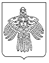 «Ухта» кар кытшлöнмуниципальнöй юкöнса СöветРЕШЕНИЕКЫВКöРТöД23-е (очередное) заседание 6-го созываРЕШЕНИЕКЫВКöРТöД23-е (очередное) заседание 6-го созываРЕШЕНИЕКЫВКöРТöД23-е (очередное) заседание 6-го созываО принятии Устава муниципального округа «Ухта» Республики Коми